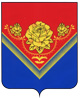 ГЛАВАГОРОДСКОГО ОКРУГА ПАВЛОВСКИЙ ПОСАД МОСКОВСКОЙ ОБЛАСТИПОСТАНОВЛЕНИЕг. Павловский ПосадОб утверждении положений о конкурсахпо отбору заявок на право заключения договора о предоставлении целевых бюджетных средств городского округа Павловский ПосадМосковской области в форме субсидийна реализацию мероприятий  подпрограммы I «Развитие малого и среднегопредпринимательства»муниципальной программы «Предпринимательство городского округа Павловский Посад Московской области»,утвержденной постановлением АдминистрацииПавлово-Посадского муниципального района Московской области от 14.11.2016 №2433          Руководствуясь  Гражданским кодексом Российской Федерации, Бюджетным кодексом Российской Федерации, Федеральным законом от 06.10.2003 №131-ФЗ «Об общих принципах организации местного самоуправления в Российской Федерации», Федеральным законом от 24.07.2007 №209-ФЗ «О развитии малого и среднего предпринимательства в Российской Федерации», постановлением Администрации городского округа Павловский Посад Московской области от 04.10.2018 №1969 «Об утверждении Порядка предоставления субсидий из бюджета городского округа Павловский Посад Московской области юридическим лицам и индивидуальным предпринимателям на  реализацию мероприятий подпрограммы I «Развитие малого и среднего предпринимательства» муниципальной программы  «Предпринимательство городского округа Павловский Посад Московской области» утвержденной постановлением Администрации Павлово-Посадского муниципального района Московской области от 14.11.2016 №2433 (с изменениями и дополнениями), ПОСТАНОВЛЯЮ:Утвердить положение о конкурсе по отбору заявок на право заключения договора о предоставлении целевых бюджетных средств городского округа Павловский Посад Московской области в форме субсидий по осуществлению частичной компенсации субъектам малого и среднего предпринимательства затрат, связанных с приобретением оборудования в целях создания и (или) развития, и (или) модернизации производства товаров (работ, услуг) (прилагается).Утвердить положение о конкурсе по отбору заявок на право заключения договора о предоставлении целевых бюджетных средств городского округа Павловский Посад Московской области в форме субсидий по осуществлению частичной компенсации субъектам малого и среднего предпринимательства занимающихся социально значимыми видами деятельности (предприятия социально-бытового обслуживания (парикмахерские, химчистки, ремонт обуви), ветеринарные клиники, частные детские сады и образовательные центры, предприятия здравоохранения, физкультуры и социального обслуживания граждан затрат, связанных с арендными платежами и оплатой коммунальных услуг (прилагается).           3. Утвердить положение о конкурсе по отбору заявок на право заключения договора о предоставлении целевых бюджетных средств городского округа Павловский Посад Московской области в форме субсидий по осуществлению частичной компенсации расходов субъектам малого и среднего предпринимательства по охране труда, в том числе аттестацию рабочих мест (прилагается).           4. Утвердить положение о конкурсе по отбору заявок на право заключения договора о предоставлении целевых бюджетных средств городского округа Павловский Посад Московской области в форме субсидий по осуществлению частичной компенсации расходов субъектам малого и среднего предпринимательства по противопожарной безопасности.        5. Считать утратившим силу:            Постановление Администрации Павлово-Посадского муниципального района Московской области от 12.09.2017 № 956 «Об утверждении положений о конкурсах по отбору заявок на право заключения договора о предоставлении целевых бюджетных средств городского округа Павловский Посад Московской области в форме субсидий в целях реализации мероприятий подпрограммы I «Развитие малого и среднего предпринимательства в Павлово-Посадском муниципальном районе Московской области»  муниципальной  программы «Предпринимательство Павлово-Посадского муниципального района Московской области на 2017 – 2021 годы», утвержденной постановлением Администрации Павлово-Посадского муниципального района Московской области от 14.11.2016 №2433;            Постановление Администрации Павлово-Посадского муниципального района Московской области от 01.09.2016 №1786 «Об утверждении положений о конкурсах по отбору заявок на право заключения договора о предоставлении целевых бюджетных средств Павлово-Посадского муниципального района Московской области в форме субсидий в целях реализации мероприятий  подпрограммы I «Развитие малого и среднего предпринимательства в Павлово-Посадском муниципальном районе Московской области» муниципальной программы  «Предпринимательство Павлово-Посадского муниципального района Московской области на 2015 – 2019 годы», утвержденной постановлением Администрации Павлово-Посадского муниципального района Московской области от 14.10.2014 №1467;         Постановление Администрации Павлово-Посадского муниципального района Московской области от  15.09.2015 №1421 «Об утверждении положения о конкурсе по отбору заявок на право заключения договора о предоставлении целевых бюджетных средств Павлово-Посадского муниципального района Московской области в форме субсидий в целях реализации мероприятий подпрограммы подпрограммы I «Развитие малого и среднего предпринимательства в Павлово-Посадском муниципальном районе Московской области» муниципальной программы «Предпринимательство Павлово-Посадского муниципального района Московской области   на 2015-2019 гг.», утвержденной постановлением Администрации Павлово-Посадского муниципального района Московской области от  14.10.2014 №1467 .          6. Опубликовать настоящее постановление в газете "Павлово-Посадские известия" и разместить на официальном сайте Администрации городского округа Павловский Посад Московской области в информационно-телекоммуникационной сети Интернет.           7. Контроль за исполнением настоящего постановления возложить на заместителя Главы городского округа Павловский Посад Московской области Иванова А.Д.Глава городского округа Павловский Посад                                                                                                 О.Б. СоковиковЕ.С.Енина 2-30-39                                                               УТВЕРЖДЕНО                                                                                             постановлением Администрации                                                                                              городского округа                                                                                               Павловский Посад                                                                                               Московской области                                                                                              от   05.10.2018 № 1984                                                                                    Положениео конкурсе по отбору заявок на право заключения договора о предоставлении целевых бюджетных средств городского округа Павловский Посад Московской области в форме субсидий по осуществлению частичной компенсации субъектам малого и среднего предпринимательства затрат, связанных с приобретением оборудования в целях создания и (или) развития, и (или) модернизации производства товаров (работ, услуг)             Настоящее Положение разработано в соответствии с Гражданским кодексом Российской Федерации, Бюджетным кодексом Российской Федерации, Федеральным законом от 06.10.2003 №131-ФЗ «Об общих принципах организации местного самоуправления в Российской Федерации», в целях реализации  мероприятий подпрограммы I «Развитие малого и среднего предпринимательства» муниципальной программы  «Предпринимательство городского округа Павловский Посад Московской области» (далее – Подпрограмма), утвержденной Постановлением Администрации Павлово-Посадского муниципального района Московской области от 14.11.2016 №2433, постановлением Администрации городского округа Павловский Посад Московской области от 04.10.2018 № 1969 «Об утверждении Порядка предоставления субсидий из бюджета городского округа Павловский Посад Московской области юридическим лицам и индивидуальным предпринимателям на реализацию мероприятий подпрограммы I «Развитие малого и среднего предпринимательства» муниципальной программы  «Предпринимательство городского округа Павловский Посад Московской области», утвержденной постановлением Администрации Павлово-Посадского муниципального района Московской области от 14.11.2016 №2433».1. Общие положения1.1. Организатором Конкурса является Администрация городского округа Павловский Посад  Московской области (далее – Администрация).            1.2. Частичная компенсация  субъектам малого и среднего предпринимательства (далее – СМСП) затрат,  связанных с приобретением оборудования в целях создания и (или) развития, и (или) модернизации производства товаров (работ, услуг),  осуществляется за счет средств бюджета городского округа Павловский Посад Московской области в размере, предусмотренном на реализацию в текущем финансовом году пунктом 1.1 перечня программных мероприятий (приложение № 2 к подпрограмме I «Развитие малого и среднего предпринимательства» муниципальной программы  «Предпринимательство городского округа Павловский Посад Московской области»). 1.3. Предметом Конкурса является определение СМСП, имеющих право на заключение договора c Администрацией о предоставлении целевых бюджетных средств в форме субсидий на частичную компенсацию затрат, связанных с приобретением оборудования в целях создания и (или) развития, и (или) модернизации производства товаров (работ, услуг) (далее – Субсидия).2. Условия субсидирования СМСП на частичную компенсацию затрат, связанных с приобретением оборудования в целях создания и (или) развития, и (или) модернизации производства товаров (работ, услуг)2.1. Субсидии за счет средств бюджета городского округа Павловский Посад Московской области предоставляются СМСП на частичную компенсацию затрат,  связанных с приобретением оборудования, устройств, механизмов, транспортных средств  (за исключением легковых автомобилей и воздушных судов), станков, приборов, аппаратов, агрегатов, установок, машин, спецтехники (далее- оборудование) в целях создания и (или) развития, и (или) модернизации производства товаров, в том числе на его монтаж (если затраты на монтаж предусмотрены соответствующим договором на приобретение оборудования) в размере до 50 процентов фактически произведенных расходов Получателя.2.2. Субсидия из средств бюджета городского округа Павловский Посад Московской области предоставляется в российских рублях и ее размер не может превышать 1 100 000 (один миллион сто тысяч) рублей для одного СМСП. Размер Субсидии определяется в полных рублях, при этом остаток до 50 копеек отбрасывается, а остаток 50 копеек и более округляется до целого рубля.2.3. В рамках настоящего Конкурса СМСП вправе получить не более одной Субсидии.2.4. Субсидия на компенсацию фактически произведенных затрат, связанных с приобретением оборудования в целях создания и (или) развития, и (или) модернизации производства товаров, предоставляется за период с 1 января текущего финансового  года  по 1 декабря текущего финансового года. 2.5. Субсидия на частичную компенсацию затрат, связанных с приобретением оборудования в целях создания и (или) развития, и (или) модернизации производства товаров (работ, услуг) предоставляется на возмещение затрат, произведенных не ранее 1 января года объявления Конкурсного отбора на предоставление субсидии.2.6. Субсидия на частичную компенсацию затрат СМСП предоставляется по договорам, текущие обязательства по которым исполнены в сроки и объемах, установленных графиком оплаты по соответствующему договору.2.7. Субсидия на частичную компенсацию затрат, связанных с приобретением оборудования в целях создания и (или) развития, и (или) модернизации производства товаров (работ, услуг), не предоставляется при наличии просроченной задолженности по погашению платежей по указанным договорам.2.8. Оборудование, приобретенное или модернизированное с использованием Субсидии должно эксплуатироваться по своему прямому назначению и, если величина полученной субсидии превышает 30% балансовой стоимости основного средства, в течение трех лет не может быть продано, передано в залог или иным образом отчуждено или обременено правами третьих лиц.                      3. Требования к участникам Конкурса (заявителям)            К участникам Конкурса предъявляются следующие требования и условия:            3.1 Регистрация в качестве юридического лица или индивидуального предпринимателя в соответствии с установленным законодательством Российской Федерации и отнесение к категории СМСП в соответствии с Федеральным законом от 24.07.2007 N 209-ФЗ «О развитии малого и среднего предпринимательства в Российской Федерации»;3.2. Право на участие в Конкурсе предоставляется СМСП, соответствующим указанным ниже условиям на первое число месяца, предшествующего месяцу, в котором планируется заключение соглашения о предоставлении Субсидии:- регистрация в ИФНС России  по г. Павловский Посад;- осуществление деятельности на территории городского округа Павловский Посад Московской области;- осуществление деятельности в сфере производства товаров (работ, услуг), по видам деятельности, включенным в разделы А, В, С, D, Е, F, код 45 раздела G, разделы Н, I, J, коды 71 и 75 раздела М, разделы Р, Q, R, коды 95 и 96 раздела S Общероссийского классификатора видов экономической деятельности (ОК 029- 2014 (КДЕС ред. 2), и (или) осуществляющим деятельность в сфере  производства товаров (работ, услуг), по видам деятельности, включенным в разделы А, В, С, D, Е, F, коды 50, 52.7, 52.71, 52.72, 52.72.1, 52.72.2, 52.74 раздела G, разделы Н, I (за исключением относящихся к подклассу 63.3), код 74.2 раздела К, разделы М, N, коды 90, 92 и 93 раздела О, раздел Q Общероссийского классификатора видов экономической деятельности (ОК 029-2001 (КДЕС ред. 1);- отсутствие задолженности по начисленным налогам, сборам и иным обязательным платежам в бюджеты любого уровня и государственные внебюджетные фонды на дату подачи заявки на участие в Конкурсе;- отсутствие процесса реорганизации, ликвидации, банкротства и ограничения на осуществление хозяйственной деятельности; - размер среднемесячной заработной платы сотрудников СМСП составляет не менее величины, установленной Соглашением о минимальной заработной плате в Московской области между Правительством Московской области, Московским областным объединением организаций профсоюзов и объединением работодателей Московской области, на дату подачи заявления;- деятельность заявителя не должна быть приостановлена в порядке, предусмотренном законодательством Российской Федерации на день подачи заявки на участие в Конкурсе.3.3. К участию в Конкурсе не допускаются:- кредитные организации, страховые организации, инвестиционные фонды, негосударственные пенсионные фонды, профессиональные участники рынка ценных бумаг, ломбарды;- участники соглашений о разделе продукции;- СМСП, осуществляющие предпринимательскую деятельность в сфере игорного бизнеса;- СМСП, являющиеся в порядке, установленном законодательством Российской Федерации о валютном регулировании и валютном контроле, нерезидентами Российской Федерации, за исключением случаев, предусмотренных международными договорами Российской Федерации;-  СМСП, осуществляющие риэлтерскую деятельность и сдачу в наем жилых и нежилых помещений (за исключением гостиниц), торговых мест;- СМСП, осуществляющие производство и реализацию подакцизных товаров (алкогольной продукции, табачных изделий, нефтепродуктов), пива и слабоалкогольной продукции, а также добычу и реализацию полезных ископаемых, за исключением общераспространенных полезных ископаемых;- СМСП, имеющие обособленные подразделения, филиалы и представительства, находящиеся вне территории городского округа Павловский Посад;            3.4. К участию в Конкурсе не допускаются СМСП в случае, если:- представлены недостоверные сведения, выявленные членами комиссии в ходе получения документов по межведомственному взаимодействию;- ранее в отношении заявителя было принято решение о предоставлении аналогичной субсидии и сроки ее предоставления не истекли, в том числе по региональным программам;- СМСП допущены нарушения порядка и условий предоставления субсидии в течение двух предыдущих лет, в том числе нецелевое использование субсидии.4.     Перечень документов, представляемых для участия в Конкурсе            4.1. СМСП представляют на рассмотрение Конкурсной комиссии следующие документы:4.1.1. Опись представленных документов, с указанием количества листов.4.1.2. Заявка (заявление) на участие в Конкурсе в 2 (двух) экземплярах  по форме согласно Приложению №1 к настоящему Положению. 4.1.3. Копии регистрационных и учредительных документов:          - устав (учредительный договор/договор об учреждении, если имеется);          - свидетельство о регистрации юридического лица/ свидетельство о внесении записи в ЕГРЮЛ;          - свидетельство о постановке на учет в налоговом органе;          - выписка из реестра акционеров за подписью уполномоченного лица и печатью реестродержателя, подписанная в установленном порядке заявителем (для акционерных обществ);           4.1.4. Копии документов о назначении главного бухгалтера и руководителя организации;           4.1.5. Справка из налогового органа об отсутствии задолженности по уплате налогов, сборов, а также пеней и штрафов за нарушение законодательства  Российской Федерации о налогах и сборах (справка из ИФНС РФ по г. Павловскому Посаду) (оригинал);           4.1.6. Справка о размере среднемесячной заработной платы работников СМСП (оригинал);           4.1.7. Копия документа, подтверждающего сведения о среднесписочной численности работников, предоставляемого налогоплательщиком в налоговый орган, за предшествующий календарный год, заверенная заявителем;            4.1.8. Справка юридического лица (индивидуального предпринимателя) об отсутствии иных бюджетных ассигнований, полученных юридическим лицом (индивидуальным предпринимателем) в текущем финансовом году на возмещение одних и тех же затрат, заверенная подписью руководителя Заявителя и печатью (в свободной форме);           4.1.9. Копия заключенных СМСП договоров на приобретение в собственность оборудования, включая затраты на монтаж оборудования. В случае если договор составлен на языке отличном от русского языка, то к договору прилагается нотариально заверенный перевод на русском языке;            4.1.10.  Копии документов, подтверждающих осуществление расходов СМСП  на приобретение оборудования, в том числе платежные поручения (с оригинальным оттиском штампа банка с подписью операциониста банка с указанием фамилии и инициалов), бухгалтерские документы, подтверждающие постановку на баланс указанного оборудования (Форма № ОС-1 с указанием серийного и инвентарного номеров оборудования), паспорта на приобретенное оборудование (при наличии);            4.1.11.  Выписка банка, подтверждающая оплату по договору приобретения оборудования с расшифровкой назначения платежей, в случае если выписка имеет более чем один лист, печатью банка (либо оригинальным оттиском штампа банка с подписью операциониста банка с указанием фамилии и инициалов) заверяется каждый лист, либо прошивается и заверяется печатью банка (либо оригинальным оттиском штампа банка с подписью операциониста банка с указанием фамилии и инициалов) (оригинал);             4.1.12.   Копия счета на оплату, заверенная заявителем в установленном порядке (предоставляется в случае, если в платежном поручении в графе «назначение платежа» нет ссылки на договор, но присутствует ссылка на счет);             4.1.13.     Копия заявления на перевод валюты, заверенного в установленном порядке заявителем) для оборудования, приобретенного за пределами Российской Федерации).              4.1.14.  Копии документов, подтверждающих передачу оборудования от поставщика покупателю (могут быть представлены после принятия решения Конкурсной Комиссией о предоставлении субсидии, но не позднее 1 декабря текущего календарного года).:         - копия акта приема-передачи (акт) оборудования от продавца покупателю или иного документа, предусмотренного договором, подтверждающим передачу оборудования от продавца к покупателю, заверенного в установленном порядке заявителем. В случае если передача оборудования в соответствии с договором осуществляется не по акту приема-передачи, то акт приема-передачи не предоставляется. При этом предоставляются документы, подтверждающие передачу, установленные договором и справка в произвольной форме с пояснениями на конкретные пункты договора, заверенная подписью и печатью Заявителя.        - копия товарно-транспортной накладной для оборудования, приобретенного на территории Российской Федерации;        - копия счета-фактуры  для оборудования, приобретенного на территории Российской Федерации;        -   грузовая таможенная декларация с отметкой таможенного органа (для оборудования, приобретенного за пределами Российской Федерации.                           В случае, если передача оборудования в соответствии с Договором осуществляется в период после окончания приема Заявок, документы предоставляются до заключения договора о предоставлении субсидии.4.1.15. Расчет размера субсидии, предоставляемой в текущем финансовом году СМСП на частичную компенсацию затрат, связанных с приобретением оборудования в целях создания и (или) развития, и (или) модернизации производства товаров (работ, услуг) по форме, согласно приложению № 2 к настоящему Положению.4.1.16. Справка из банка, в котором открыт расчетный счет СМСП (оригинал).         4.2.  Документы, указанные в подпунктах: от 4.1.1- 4.1.16  настоящего Положения, должны быть заверены подписью руководителя Заявителя и печатью, за исключением оригиналов, а также представлены на электронном носителе (флеш-карта, компакт-диск). Копия документа может быть заверена иным уполномоченным лицом Заявителя. В данном случае в составе пакета документов предоставляется доверенность (приказ) за подписью руководителя заявителя и печатью юридического лица, подтверждающая полномочия лица заверять и подписывать документы.5. Подготовка заявки на участие в Конкурсе5.1. Участник Конкурса представляет заявку на участие в Конкурсе (далее – заявка) по форме, представленной в приложении № 1 настоящего Положения. 5.2. Заявка, включая опись представленных документов, должна быть прошита, пронумерована и заверена подписью Заявителя и печатью (при ее наличии). Заявка должна быть сформирована в соответствии с перечнем всех необходимых документов, представленных в Разделе 5 настоящего Положения (в том числе в части установленной очередности документов).Допускается формирование заявки в двух и более томах с указанием номера тома, при этом нумерация листов всех томов должна быть сквозной.Ответственность за полноту и достоверность информации, представленной в Заявке, а также соответствие информации на бумажном и электронном носителе несет Заявитель. 5.3. Участник Конкурса вправе подать только одну заявку на участие в Конкурсе.6. Подача заявок на участие в Конкурсе6.1. Информационное сообщение о проведении Конкурса размещается на официальном сайте Администрации городского округа Павловский посад Московской области www.pavpos.ru в разделе «Экономика» подраздела «Малый бизнес», а также на сайте поддержки малого и среднего предпринимательства городского округа Павловский Посад Московской области: www.ppmsb.ru. 6.2. Регистрация и прием заявок, а также документов, представленных в составе заявки, осуществляются муниципальным бюджетным учреждением городского округа Павловский Посад Московской области «Многофункциональный центр предоставления государственных и муниципальных услуг» (далее - МБУ «МФЦ») по адресу: 142500, Московская область, г. Павловский Посад, ул. Ленина, д.5 или 142500, Московская область, г. Павловский Посад, ул. Б. Покровская, д.42/1.6.3. Заявка подается лично Заявителем либо его представителем по доверенности.6.4. МБУ «МФЦ» проверяет полученную от Заявителя заявку на соответствие:          - форме заявления;          - перечню документов, представленных в разделе 5 настоящего Положения.          -последовательности сквозной нумерации страниц Заявки согласно описи представленных документов. В случае обнаружения недостатков в оформлении заявки при ее представлении, МБУ «МФЦ»  возвращает заявки Заявителю на доработку.6.5. МБУ «МФЦ» направляет заявки в отдел инвестиционной деятельности МКУ «Центр развития инвестиционной деятельности и оказания поддержки субъектам  малого и среднего предпринимательства» в сроки и в порядке, установленные административным регламентом предоставления муниципальной услуги «Предоставление поддержки субъектам малого и среднего предпринимательства в рамках реализации муниципальных программ», утвержденным постановлением Администрации городского округа Павловский Посад Московской области от 05.12.2017 №1624. 6.6 Заявитель вправе повторно предоставить Заявку после устранения недостатков в установленные информационным сообщением о проведении Конкурса сроки.6.7. Прием заявок начинается со следующего дня после размещения информационного сообщения о проведении Конкурса. 6.8. Срок окончания подачи заявок СМСП указан в информационном сообщении о проведении Конкурса.6.9. Заявитель имеет право отозвать заявку путем предоставления соответствующего письменного запроса в МБУ «МФЦ» по месту подачи отзываемой Заявки.7. Оценка и сопоставление заявок на участие в Конкурсе           7.1 Заявка получает итоговое количество баллов и место в рейтинге заявок, исходя из следующей бальной оценки критериев:           7.1.1 Сфера деятельности заявителя:          7.1.2. Социальная эффективность:Создание новых рабочих мест:     от 10 рабочих мест                                                                                                    100 баллов    от 6 до 9 рабочих мест                                                                                                90 баллов      от 3 до 5 рабочих мест                                                                                                50 баллов          от 2   до 3 рабочих мест                                                                                              30 баллов           1 рабочее место                                                                                                           10 балловРазмер средней заработной платы работников после предоставления субсидии:         7.1.3. Экономическая эффективность:Увеличение выручки от реализации товаров, работ, услуг: свыше 20 процентов                                                                                                     100 баллов  от 16 до 20 процентов                                                                                                   80 баллов  от 11 до 15 процентов                                                                                                   60 баллов от 6 до 10 процентов                                                                                                      40 баллов  от 2 до 5 процентов                                                                                                       20 баллов          Данный критерий не распространяется на заявителей, срок регистрации которых составляет менее 1(одного) года на дату подачи заявки.                                                         Увеличение производительности труда:    свыше 20 процентов                                                                                                  100 баллов       от 16 до 20 процентов                                                                                                  80 баллов   от 11 до 15 процентов                                                                                                  60 баллов     от 6 до 10 процентов                                                                                                   40 баллов   от 2 до 5 процентов                                                                                                      20 балловДанный критерий не распространяется на заявителей, срок со дня внесения  записи о регистрации которых в единый государственный реестр юридических лиц или индивидуальных предпринимателей   составляет менее 1(одного) года на дату подачи заявки.                                                         Срок деятельности заявителя: Срок регистрации Заявителя менее 1(одного) года                                                160 баллов    до даты предоставления Заявки                                                                                                    Срок регистрации Заявителя год и более                                                                      0 баллов    до даты предоставления Заявки                                                                                                   Характеристика оборудования:Страна-производительОборудование произведено на территории Российской Федерации                         50 баллов    Оборудование произведено за пределами Российской Федерации                           0   балловСрок эксплуатации оборудования до его приобретенияОборудование ранее не эксплуатировалось                                                                 40 балловСрок эксплуатации не более 1 года                                                                              20 балловСрок эксплуатации более 1 года но нее более 3 лет                                                   10 балловСрок эксплуатации более 3 лет                                                                                       0 баллов     В случае если представлено несколько единиц оборудования, баллы присваиваются по характеристике наибольшего по стоимости оборудования, затраты на приобретение которого представлены на компенсацию.          7.2. Право на заключение договора о предоставлении целевых бюджетных средств городского округа Павловский Посад Московской области  получают заявители набравшие большее количество баллов.          7.3. В случае удовлетворения всех заявок, соответствующих видам деятельности заявителей для первоочередного предоставления субсидии на возмещение затрат, связанных с приобретением оборудования в целях создания и (или) развития, и (или) модернизации производства товаров (работ, услуг) и при наличии нераспределенных бюджетных средств, для распределения соответствующих остатков проводится оценка оставшихся заявок исходя из критериев «социальная эффективность» и «экономическая эффективность».         7.4. Превышение потребностей заявителей, подавших заявки, соответствующих критериям и требованиям, установленным Положением, над лимитами бюджетных средств, предусмотренных на данное мероприятие, может быть основанием для принятия решения конкурсной комиссии о пропорциональном снижении установленного уровня возмещения затрат.         7.5. В случае превышения размеров бюджетных средств, предусмотренных мероприятием, над потребностями заявителей, подавших заявления на получение субсидии, право на получение компенсации получают заявители, соответствующие условиям, утвержденным данным положением, по которым представлены положительные заключения вне зависимости от количества набранных баллов.8. Порядок рассмотрения заявки и принятия решения по результатам Конкурса          8.1. МБУ «МФЦ» направляет заявки в отдел инвестиционной деятельности МКУ «Центр развития инвестиционной деятельности и оказания поддержки субъектам малого и среднего предпринимательства» в сроки и в порядке, установленные административным регламентом предоставления муниципальной услуги «Предоставление поддержки субъектам малого и среднего предпринимательства в рамках реализации муниципальных программ», утвержденный постановлением Администрации городского округа Павловский Посад Московской области от 05.12.2017 №1624. Критериями для принятия положительного (отрицательного) экспертного заключения являются:- соответствие (несоответствие) Заявления и документов форме и перечню, полный (неполный) пакет документов, отсутствие (наличие) нечитаемых исправлений в документах;- соблюдение (несоблюдение) условий предоставления субсидий;-  соответствие (несоответствие) условиям мероприятия Подпрограммы, по которому подается Заявка;- достоверность (недостоверность) сведений, содержащихся в Заявлении и документах.     8.2. Заявка с экспертным заключением выносится на заседание Комиссии.      8.3. Комиссия вправе рассматривать заявки СМСП не ранее чем по истечении                      20 (двадцати) календарных дней после размещения информационного сообщения и принимать решения о результатах Конкурса на заседаниях Комиссии по мере их поступления, в срок не более чем 20 (двадцать) календарных дней со дня получения заявки с экспертным заключением.    8.4. Комиссия определяет заявителей, чьи заявки соответствуют условиям Конкурса, и принимает решение о предоставлении им Субсидии либо об отказе в предоставлении Субсидии.     8.5. В решениях Комиссии должны указываться форма финансирования, объемы предоставляемых средств и иные необходимые условия финансирования. Решения Комиссии оформляются протоколами заседания Комиссии.    8.6. В случае если две и более заявок набрали одинаковое количество баллов и при недостаточности бюджетных средств по мероприятию для удовлетворения данных заявок в полном объеме конкурсная комиссия принимает одно из следующих решений:- удовлетворению подлежит заявка, представленная ранее остальных;- удовлетворению подлежат все заявки пропорционально остатку бюджетных средств к общему размеру подлежащих предоставлению субсидий.    8.7. Комиссия принимает решения о внесении изменений в распределение субсидий Заявителям в следующих случаях:- при проведении дополнительных проверок документов и сведений, содержащихся в заявке до даты заключения договора, выявлены нарушения, влияющие на размер субсидии, решение о предоставлении которой принято ранее;- выявлены технические ошибки при расчете размера субсидии и (или) составлении протокола комиссии;- поступил отказ в получении субсидии от заявителей, в отношении которых приняты решения о предоставлении субсидии;- заявителем в установленный срок не представлен полный пакет документов, предусмотренный перечнем документов, представляемых для получения субсидии, подтверждающих фактическое осуществление затрат, компенсируемых субсидией.   8.8. Комиссия не дает разъяснений заявителям по решению о предоставлении им Субсидии либо об отказе в предоставлении Субсидии.    8.9. Протоколы заседания Комиссии размещаются на официальном сайте Администрации городского округа Павловский Посад www.pavpos.ru в разделе «Экономика» подраздела «Малый бизнес», а также на сайте поддержки малого и среднего предпринимательства городского округа Павловский Посад: www.ppmsb.ru в течениие 5 (пяти) рабочих дней со дня подписания протокола.  8.10. На основании протокола Комиссии Администрация заключает договор с Получателем о предоставлении Субсидии. 9. Заключение договора9.1. Договор по форме согласно приложению № 3 к настоящему Положению о предоставлении целевых бюджетных средств городского округа Павловский Посад Московской области в форме субсидий между Администрацией и Получателем должен быть заключен в течение 20 (Двадцати) календарных дней от даты утверждения протокола Комиссии о принятии решения о предоставлении Субсидии.Приложение№ 1                                                                                                                  к Положению Заявкана участие в Конкурсе по отбору заявок на правозаключения договора о предоставлении целевых бюджетных средствгородского округа Павловский ПосадМосковской области в форме субсидийпо осуществлению частичной компенсации СМСП затрат, связанных с приобретением оборудования в целях создания и (или) развития, и (или) модернизации производства товаров (работ, услуг)              Изучив Порядок предоставления субсидий из бюджета городского округа Павловский Посад Московской области юридическим лицам и индивидуальным предпринимателям на реализацию мероприятий подпрограммы I «Развитие малого и среднего предпринимательства» муниципальной программы «Предпринимательство городского округа Павловский Посад Московской области» в целях возмещения части затрат на                         ___________________________________________________________________________,сообщает о намерении участвовать в конкурсном отборе на условиях, установленных федеральным законодательством и законодательством Московской области.(Наименование организации/ ИП)осуществляет следующие виды деятельности:* Выручка указывается без НДС, акцизов и иных обязательных платежейКоды ОКПД и расшифровка: ____________________________________________.Размер среднемесячной заработной платы работников по состоянию на «___»________ 201_г.(первое число месяца подачи заявления) ______________________(_______) рублей.     По состоянию на «___» ________ 201_г. (первое число месяца подачи заявления)  ______________________(_______) задолженность по выплате заработной платы работникам  отсутствует.3.___________________________________(наименование организации/ИП) просит предоставить субсидию в размере __________________.                                                         (сумма запрашиваемой субсидии)4.обязуется выполнить следующие показатели по итогам реализации предпринимательского проекта, по которому предоставляется субсидия на компенсацию произведенных расходов:6. ____________________________________________________________________________                                                                        (наименование организации/ИП)подтверждает следующее:- организация (ИП) берет на себя обязательство использовать предоставленную субсидию по целевому назначению в соответствии с установленными требованиями, а также условиями договора о предоставлении субсидии. - в отношении Организации (ИП) не проводятся процедуры ликвидации или банкротства, а также, деятельность Организации (ИП) не приостановлена в порядке, предусмотренном Кодексом Российской Федерации об административных правонарушениях;- Организация (ИП) не имеет просроченной задолженности по уплате налогов, сборов и иных обязательных платежей в бюджеты бюджетной системы Российской Федерации;- не является кредитной организацией, страховой организацией, инвестиционным фондом, негосударственным пенсионным фондом, профессиональным участником рынка ценных бумаг, ломбардом;- не является участником соглашений о разделе продукции;- не осуществляет предпринимательскую деятельность в сфере игорного бизнеса;- не является в порядке, установленным законодательством Российской Федерации о валютном регулировании и валютном контроле, нерезидентом Российской Федерации;- не осуществляет риэлтерскую деятельность и сдачу в наем жилых и нежилых помещений (за исключением гостиниц), торговых мест;- не осуществляет розничную и оптовую реализацию подакцизных товаров (алкогольной продукции, табачных изделий, нефтепродуктов), а также пива и слабоалкогольной продукции.Настоящим гарантируем достоверность представленной нами информации в заявке, а также всех приложенных к настоящей заявке документов и подтверждаем право Администрации городского округа Павловский Посад, не противоречащее требованию формирования равных для всех участников конкурсного отбора условий, запрашивать у нас, в уполномоченных органах власти и у упомянутых в нашей заявке юридических и физических лиц информацию, уточняющую представленные нами в ней сведения.Учредители (на основании Учредительных документов установленной формы):Банковские реквизиты:Прилагаемые документы:* для оборудования, приобретенного на территории РФ.** для оборудования, приобретенного за  пределами территории РФ.Приложение:Обязательные:Согласие на проведение проверок.Согласие на обработку, использование, распространение документов.Расчет размера субсидии (согласно приложению №2 к настоящему Положению).Краткая информация о деятельности.В случае, если на компенсацию представлены затраты, фактическое осуществление которых подтверждено не в полном объеме:Обязательство о предоставлении документов, подтверждающих фактическое осуществление затрат, представленных на компенсацию.Для индивидуальных предпринимателей:Согласие на обработку персональных данных.Руководитель юридического лица/ индивидуальный предприниматель__________________________________________________ (фамилия, имя, отчество)подписьГлавный бухгалтер__________________________________________________  (фамилия, имя, отчество)подписьДата_____________________М.П.  Приложение №1                                                                                                                                 к ЗаявкеСогласие на проведение проверок(полное наименование СМСП)дает свое согласие на:- осуществление главным распорядителем (распорядителем) бюджетных средств (Администрацией городского округа Павловский Посад Московской области) предоставившим субсидии, и органами (муниципального) финансового контроля проверок, в том числе выездных, соблюдения условий, целей и порядка получения субсидии;-  соблюдения получателями субсидий условий, целей и порядка их предоставления.                                                                                                                 Приложение №2                                                                                                                            к ЗаявкеСогласие на обработку, использование, распространение документов_________________________________________________________________________(полное наименование СМСП)дает свое согласие на обработку (включая сбор, систематизацию, накопление, хранение, уточнение (обновление, изменение), использование, распространение (в том числе передачу в Конкурсную комиссию, публикацию, обезличивание, блокирование, уничтожение) документов, содержащихся в Конкурсной заявке. Руководитель,/ИП_____________________________________________ (полное наименование заявителя) проинформирован, что бухгалтерские документы о финансовом состоянии ____________________________________организации (ИП) и составе её (его) имущества, выписка из единого государственного реестра юридических лиц (единого государственного реестра индивидуальных предпринимателей), учредительные документы, локальные нормативные акты, содержащие нормы трудового права, в том числе внутренние приказы, а также заключенные __________________________________________________________ (полное наименование заявителя) договоры публикации не подлежат.                                                                                                                     Приложение № 3                                                                                                                     к Заявке Расчетразмера субсидии, предоставляемой СМСП из бюджета городского округа Павловский Посад  Московской области в форме субсидий по осуществлению частичной компенсации СМСП затрат, связанных с приобретением оборудования в целях создания и (или) развития, и (или) модернизации производства товаров (работ, услуг) ______________________________________________________________________(полное наименование СМСП)Размер субсидии СМСП рассчитывается по формуле:«Итого» графы 4 х 50 процентов, но не более 1 100 000 (один миллион сто тысяч )   рублей  на одного СМСП. Размер субсидии составляет: _______________ (сумма прописью) рублейВ случае осуществления затрат(расходов) в иностранной валюте пересчет на рубли осуществляется по курсу ЦБ РФ на дату платежа.Приложение № 3                                                                                                                          к Положению Д О Г О В О Р  №_____о предоставлении целевых бюджетных средств городского округа Павловский Посад Московской области в форме субсидийг. Павловский Посад                                                                           «___» _______ 20    года              Администрация городского округа Павловский Посад Московской области   (далее – Администрация), в лице Главы городского округа  Павловский Посад Московской области Соковикова Олега Борисовича, действующего на основании решения Совета депутатов городского округа Павловский Посад Московской области от 12.05.2017   №30/3 с одной стороны, и ___________________________ (далее – Получатель), в лице ________, действующего на основании ________, с другой стороны, совместно именуемые Стороны, на основании постановления Администрации Павлово-Посадского муниципального района Московской области от 14.11.2016 №2433 «Об утверждении муниципальной программы  «Предпринимательство  городского округа Павловский Посад Московской области» (с учетом внесенных изменений и дополнений) (далее – Программа), постановления Администрации городского округа Павловский Посад Московской области от _____    №___ «Об утверждении Порядка предоставления субсидий из бюджета городского округа Павловский Посад Московской области юридическим лицам и индивидуальным предпринимателям на реализацию мероприятий подпрограммы I «Развитие малого и среднего предпринимательства» муниципальной программы  «Предпринимательство городского округа Павловский Посад Московской области», утвержденной постановлением Администрации Павлово-Посадского муниципального района Московской области от 14.11.2016 №2433» (далее- Порядок), заключили настоящий Договор (далее- Договор) о нижеследующем:1. Предмет Договора             1.1. Администрация предоставляет Получателю субсидию на частичную компенсацию  субъектам малого и среднего предпринимательства затрат, связанных с приобретением оборудования в целях создания и (или) развития, и (или) модернизации производства товаров (работ, услуг) по Договору _____________________________  от _______ № ___ , в соответствии с результатами конкурса по отбору заявок на право заключения Договора о предоставлении целевых бюджетных средств городского округа Павловский Посад в форме субсидий по осуществлению частичной компенсации субъектам малого и среднего предпринимательства затрат, связанных с приобретением оборудования в целях создания и (или) развития, и (или) модернизации производства товаров (работ, услуг),  (далее – Конкурс), проведенного Администрацией в 201_ году (Протокол заседания Конкурсной комиссии от ___ № ____).1.2. Субсидия предоставляется за счет средств бюджета городского округа Павловский Посад Московской области в пределах объемов бюджетных ассигнований, предусмотренных с учетом вносимых изменений, утвержденных лимитов бюджетных обязательств в соответствии со сводной бюджетной росписью бюджета городского округа Павловский Посад Московской области на реализацию мероприятий подпрограммы I «Развитие малого и среднего предпринимательства городского округа Павловский Посад Московской области» муниципальной программы  «Предпринимательство городского округа Павловский Посад Московской области», в соответствии с условиями, определенными Порядком.2. Условия и порядок предоставления Субсидии.            2.1. Субсидии за счет средств бюджета городского округа Павловский Посад Московской области предоставляется на цели, установленные п. 1.1. настоящего Договора при условии предоставления расчета размера субсидии на частичную компенсацию затрат по__________________________________ (наименование мероприятия) по форме Приложения № 1 к Положению и наличия документов (первичных учетных документов), подтверждающих понесенные затраты.2.2. Перечисление денежных средств осуществляется после предоставления Получателем следующих документов, подтверждающих затраты Получателя в полном объеме:копия договора купли-продажи, оказания услуг или выполнения работ, действующего в текущем финансовом году, заверенного в установленном порядке заявителем;копии расчетно-платежных документов, заверенные в установленном порядке заявителем;2.3. Из общей суммы Субсидии в размере _______ (______________) рублей 00 копеек, подтверждено документами ______ (_________) рублей 00 копеек.2.4. Перечисление денежных средств на расчетный счет Получателя производится в течение 20 рабочих дней после заключения настоящего Договора, при наличии средств в бюджете городского округа Павловский Посад, но не позднее 31.12.20___. 2.5. Оплата по Договору осуществляется по безналичному расчету платежным поручением путем перечисления Администрацией денежных средств на расчетный счет Получателя, указанный в разделе 7 «Адреса и реквизиты Сторон» настоящего Договора. В случае изменения реквизитов Получатель обязан в течении пяти рабочих дней в письменной форме уведомить об этом Администрацию с указанием новых реквизитов. В случае неверного указания реквизитов Получателем все риски, связанные с перечислением Администрацией денежных средств на указанный в настоящем Договоре расчетный счет Получателя, несет Получатель.3. Права и обязанности сторон3.1. Администрация:3.1.1. Предоставляет Получателю субсидию в 201_ г. на цели, в порядке и на условиях, предусмотренных настоящим Договором, а также Порядком. 3.1.2. Осуществляет контроль за выполнением Получателем субсидии условий её предоставления, выполнением Получателем обязательств по Договору о предоставлении субсидии.3.1.3. Имеет право запрашивать при необходимости у Получателя дополнительную информацию и документы, связанные с реализацией настоящего Договора.3.1.4. Имеет право приостановить предоставление субсидии в случаях и на условиях, предусмотренных Порядком.3.1.5. Имеет право самостоятельно, а также совместно с органами, наделенными полномочиями по обеспечению финансового контроля, проводить проверки соблюдения Получателем целей и условий предоставления Субсидии, предусмотренных настоящим Договором, а также Порядком.3.1.6. Имеет право в случае установления по итогам проверок, проведенных Администрацией, а также иными уполномоченными органами контроля и надзора, факта ненадлежащего выполнения Получателем своих обязательств, установленных настоящим Договором Порядком, уменьшить размер субсидии и потребовать возврата сумм, использованных Получателем с нарушением целей и условий, определенных настоящим Договором, а также Порядком.3.1.7. Имеет право досрочно в одностороннем порядке отказаться от исполнения настоящего Договора в случае объявления Получателя несостоятельным (банкротом), ликвидации или реорганизации Получателя в установленном законодательством Российской Федерации порядке.3.1.8. Имеет право опубликовывать информацию о деятельности Получателя, в соответствии с правом на публикацию, предоставленным Получателем в составе заявки на право получения субсидии согласно Порядку. 3.1.9. Имеет иные права, предусмотренные действующим законодательством Российской Федерации, действующим законодательством Московской области, действующими нормативными правовыми актами городского округа Павловский Посад Московской области.3.2. Получатель обязан:3.2.1. Обеспечить в 20__ году:- создание  ___ новых рабочих мест;- увеличение средней заработной платы работников до ___ рублей;- увеличение выручки от реализации товаров, работ и услуг на ____ процентов;увеличение производительности труда на ____ процентов3.2.2. Представить отчет о выполнении обязательств Договора о предоставлении целевых бюджетных средств городского округа Павловский Посад Московской области в форме субсидий, согласно Приложению № 1 к настоящему Договору.Указанный отчет предоставляется в Администрацию в течение 3-х лет после получения субсидии в срок до 15 января года, следующего за отчетным.3.2.3. Представить в Администрацию в срок до 01 апреля года, следующего за отчетным информацию о деятельности по форме «отчет о финансовых результатах» (ОКУД 0710002), утвержденной приказом Минфина от 02.07.2010  № 66н «О формах бухгалтерской отчетности организации»3.2.4. Представить в Администрацию в срок до 01 апреля года, следующего за отчетным,  информацию о деятельности по формам отчетности, установленным приказом Росстата от 29.08.2012 № 470 «Об утверждении статистического инструментария для организации федерального статистического наблюдения за деятельностью предприятий» (копия с отметкой органа статистики, заверенная подписью и печатью Получателя):- № 1- предприятие «Основные сведения о деятельности организации»;- № МП (микро) «Сведения об основных показателях деятельности микропредприятия»;- № 1-ИП «Сведения о деятельности индивидуального предпринимателя»;- № ПМ «Сведения об основных показателях деятельности малого предприятия».3.2.5. В установленном законодательством Российской Федерации и Московской области порядке хранить первичные учетные документы, подтверждающие фактически произведенные затраты.3.2.6. Представить необходимые документы при проведении Администрацией проверок исполнения условий настоящего Договора, а также иных контрольных мероприятий, связанных с исполнением настоящего Договора.3.2.7. Выполняет иные обязательства, установленные законодательством Российской Федерации, Московской области и настоящим Договором, в том числе связанные с включением в реестр субъектов малого и среднего предпринимательства-получателей поддержки.3.2.8. Получатель несёт ответственность в соответствии с законодательством Российской Федерации за достоверность сведений, предоставляемых в Администрацию, а также, за целевое использование средств.3.3. Получатель вправе:	3.3.1. Обращаться в Администрацию за разъяснениями и консультациями по вопросам выполнения условий настоящего Договора.3.3.2. По предложению Администрации принимать участие в мероприятиях, направленных на пропаганду Программы, проводимых Администрацией в рамках информационной поддержки малого и среднего предпринимательства Московской области.4. Ответственность Сторон4.1. Стороны несут ответственность за неисполнение или ненадлежащее исполнение обязательств, вытекающих из Договора, в соответствии с действующим законодательством Российской Федерации.5. Порядок рассмотрения споров5.1. Все разногласия и споры по настоящему Договору решаются Сторонами путем переговоров.5.2. В случае невозможности урегулирования возникшего спора путем переговоров спор подлежит рассмотрению в соответствии с законодательством Российской Федерации в Арбитражном суде Московской области.             6. Прочие условия6.1. Изменение и дополнение настоящего Договора возможно по соглашению Сторон. Все изменения и дополнения оформляются в письменном виде путем подписания Сторонами дополнительных соглашений к настоящему Договору. Дополнительные соглашения к настоящему Договору являются его неотъемлемой частью и вступают в силу с момента их подписания Сторонами.6.2. В случае изменения одной из Сторон настоящего Договора юридического адреса или банковских реквизитов она обязана незамедлительно письменно в течение 5 (пяти) рабочих дней информировать об этом другую Сторону.6.3. В случае принятия нормативных правовых актов, регулирующих на территории городского округа Павловский Посад Московской области порядок предоставления субсидий предусмотренных п. 1.1. настоящего Договора, настоящий Договор изменяется и дополняется в соответствии с их требованиями.6.4. Договор составлен в 2 (двух) экземплярах, имеющих одинаковую юридическую силу, по одному для каждой из Сторон.6.5. Договор вступает в силу со дня его подписания Сторонами и действует до 31.12.201__ г., а в части предусмотренной разделом 3 «Права и обязанности сторон» настоящего Договора до полного исполнения Сторонами своих обязательств по настоящему Договору.6.6. Неотъемлемой частью настоящего Договора является приложение № 1 «Отчет о выполнении обязательств Договора».6.7. Во всем остальном, что не предусмотрено настоящим Договором, Стороны руководствуются действующим законодательством Российской Федерации и Московской области.7. Адреса и реквизиты СторонПриложение №1к Договору от _____№ ___Реквизиты Получателя на фирменном бланке                В Администрацию                 городского округа                Павловский Посад                 Московской областиОтчет о выполнении обязательств договора о предоставлении целевых бюджетных средств городского округа Павловский Посад Московской области в форме субсидий от _____________ № _____   в 20___ году.Руководитель	/ИП	                                                                        (Ф.И.О.) ____________________________________Дата предоставления__________________________                                                         УТВЕРЖДЕНО                                                                                      Постановлением Администрации                                                                                           городского округа                                                                                            Павловский Посад                                                                                            Московской области                                                                                           от 05.10.2018  № 1984                                                                            Положение о конкурсе по отбору заявок на право заключения договора о предоставлении целевых бюджетных средств городского округа Павловский Посад Московской области в форме субсидий по осуществлению частичной компенсации субъектам малого и среднего предпринимательства, занимающихся социально значимыми видами деятельности (предприятия социально-бытового обслуживания (парикмахерские, химчистки, ремонт обуви), ветеринарные клиники, частные детские сады и образовательные центры, предприятия здравоохранения, физкультуры и социального обслуживания граждан затрат, связанных с арендными платежами и оплатой коммунальных услугНастоящее Положение разработано в соответствии с Гражданским кодексом Российской Федерации, Бюджетным кодексом Российской Федерации, Федеральным законом от 06.10.2003 №131-ФЗ «Об общих принципах организации местного самоуправления в Российской Федерации» в целях реализации  мероприятий подпрограммы I «Развитие малого и среднего предпринимательства» муниципальной программы  «Предпринимательство городского округа Павловский Посад Московской области» (далее – Подпрограмма), утвержденной Постановлением Администрации Павлово-Посадского муниципального района Московской области от 14.11.2016 №2433, постановлением Администрации городского округа Павловский Посад Московской области от 04.10.2018 №1969 «Об утверждении Порядка предоставления субсидий из бюджета городского округа Павловский Посад Московской области юридическим лицам и индивидуальным предпринимателям на реализацию мероприятий подпрограммы I «Развитие малого и среднего предпринимательства» муниципальной программы  «Предпринимательство городского округа Павловский Посад Московской области», утвержденной постановлением Администрации Павлово-Посадского муниципального района Московской области от 14.11.2016 №2433».1. Общие положения1.1. Организатором Конкурса является Администрация городского округа Павловский Посад Московской области (далее – Администрация).          1.2. Частичная компенсация  субъектам малого и среднего предпринимательства ( далее – СМСП), занимающихся социально значимыми видами деятельности (предприятия социально-бытового обслуживания (парикмахерские, химчистки, ремонт обуви), ветеринарные клиники, частные детские сады и образовательные центры, предприятия здравоохранения, физкультуры и социального обслуживания граждан затрат, связанных с арендными платежами и оплатой коммунальных услуг,  осуществляется за счет средств бюджета городского округа Павловский Посад Московской области в размере, предусмотренном на реализацию в текущем финансовом  году пунктом 1.3. перечня программных мероприятий (приложение № 2 к подпрограмме I «Развитие малого и среднего предпринимательства» муниципальной программы  «Предпринимательство городского округа Павловский Посад Московской области»). 1.3. Предметом Конкурса является определение СМСП, занимающихся социально значимыми видами деятельности (предприятия социально-бытового обслуживания (парикмахерские, химчистки, ремонт обуви), ветеринарные клиники, частные детские сады и образовательные центры, предприятия здравоохранения, физкультуры и социального обслуживания граждан, имеющих право на заключение договора c Администрацией о предоставлении целевых бюджетных средств в форме субсидий на частичную компенсацию затрат, связанных с арендными платежами и оплатой коммунальных услуг (далее – Субсидия).2. Условия субсидирования СМСП,  занимающихся социально значимыми видами деятельности (предприятия социально-бытового обслуживания (парикмахерские, химчистки, ремонт обуви), ветеринарные клиники, частные детские сады и образовательные центры, предприятия здравоохранения, физкультуры и социального обслуживания граждан2.1. Субсидии за счет средств бюджета городского округа Павловский Посад Московской области предоставляются на частичную компенсацию  СМСП,  занимающихся социально значимыми видами деятельности (предприятия социально-бытового обслуживания (парикмахерские, химчистки, ремонт обуви), ветеринарные клиники, частные детские сады и образовательные центры, предприятия здравоохранения, физкультуры и социального обслуживания граждан затрат,  связанных с арендными платежами и оплатой коммунальных услуг в размере до 50 процентов фактически произведенных расходов Получателя.2.2. Субсидия на компенсацию фактически произведенных затрат, связанных с арендными платежами и оплатой коммунальных услуг, предоставляется за период с 1 января текущего финансового  года  по года  по 1 декабря текущего финансового года. 	2.3. Субсидия предоставляется в российских рублях.             2.4. В рамках настоящего Конкурса СМСП вправе получить не более одной Субсидии.2.5. Размер Субсидии из средств бюджета городского округа Павловский Посад Московской области не может превышать 50 000 (пятьдесят тысяч) рублей для одного СМСП. Размер Субсидии определяется в полных рублях, при этом остаток до 50 копеек отбрасывается, а остаток 50 копеек и более округляется до целого рубля.2.6. Субсидия на частичную компенсацию затрат, связанных с арендными платежами и оплатой коммунальных услуг предоставляется на возмещение затрат, произведенных не ранее 1 января года объявления конкурсного отбора на предоставление Субсидии.В случае наличия остатков бюджетных ассигнований по соответствующему мероприятию, Конкурсная комиссия вправе принять решение о компенсации фактически произведенных расходах за период после даты подачи заявки.В случае принятия подобного решения документы, подтверждающие фактические произведенные затраты, представляются СМСП по мере осуществления расходов ежемесячно до 5 числа месяца, следующего за отчетным.Последний срок предоставления документов, подтверждающих затраты, 1 декабря текущего финансового года.2.7. Субсидия на частичную компенсацию затрат, связанных с арендными платежами и оплатой коммунальных услуг, не предоставляется при наличии просроченной задолженности по погашению платежей по указанным договорам.3. Требования к участникам Конкурса (заявителям)            К участникам Конкурса предъявляются следующие требования и условия:3.1. Регистрация в качестве юридического лица или индивидуального предпринимателя в соответствии с установленным законодательством Российской Федерации и отнесение к категории СМСП в соответствии с Федеральным законом от 24.07.2007 N 209-ФЗ «О развитии малого и среднего предпринимательства в Российской Федерации»;3.2. Право на участие в Конкурсе предоставляется СМСП, соответствующим указанным ниже условиям на первое число месяца, предшествующего месяцу, в котором планируется заключение соглашения о предоставлении Субсидии:регистрация в ИФНС России  по г. Павловский Посад;осуществление деятельности на территории городского округа Павловский Посад Московской области;отсутствие задолженности по начисленным налогам, сборам и иным обязательным платежам в бюджеты любого уровня и государственные внебюджетные фонды на дату подачи заявки на участие в Конкурсе;    получатели субсидии - юридические лица не должны находиться в процессе реорганизации, ликвидации, банкротства, а получатели субсидии - индивидуальные предприниматели не должны прекратить деятельность в качестве индивидуального предпринимателя;деятельность заявителя не должна быть приостановлена в порядке, предусмотренном законодательством Российской Федерации на день подачи заявки на участие в Конкурсе;размер среднемесячной заработной платы сотрудников СМСП не менее величины, установленной Соглашением о минимальной заработной плате в Московской области между Правительством Московской области, Московским областным объединением организаций профсоюзов и объединением работодателей Московской области, на дату подачи заявления.3.3. К участию в Конкурсе не допускаются:кредитные организации, страховые организации, инвестиционные фонды, негосударственные пенсионные фонды, профессиональные участники рынка ценных бумаг, ломбарды;участники соглашений о разделе продукции;СМСП, осуществляющие предпринимательскую деятельность в сфере игорного бизнеса;СМСП, являющиеся в порядке, установленном законодательством Российской Федерации о валютном регулировании и валютном контроле, нерезидентами Российской Федерации, за исключением случаев, предусмотренных международными договорами Российской Федерации;            СМСП, осуществляющие риэлтерскую деятельность и сдачу в наем жилых и нежилых помещений (за исключением гостиниц), торговых мест;СМСП, осуществляющие производство и реализацию подакцизных товаров (алкогольной продукции, табачных изделий, нефтепродуктов), пива и слабоалкогольной продукции, а также добычу и реализацию полезных ископаемых, за исключением общераспространенных полезных ископаемых;СМСП, имеющие обособленные подразделения, филиалы и представительства, находящиеся вне территории городского округа павловский Посад Московской области;            3.4. К участию в Конкурсе не допускаются СМСП в случае, если:представлены недостоверные сведения, выявленные членами комиссии в ходе получения документов по межведомственному взаимодействию;ранее в отношении заявителя было принято решение о предоставлении аналогичной субсидии и сроки ее предоставления не истекли, в том числе по региональным программам;СМСП допущены нарушения порядка и условий предоставления субсидии в течение двух предыдущих лет, в том числе нецелевое использование субсидии.4.Перечень документов, представляемых для участия в Конкурсе           4.1 СМСП представляют на рассмотрение Конкурсной комиссии следующие документы:4.1.1. Опись представленных документов, с указанием количества листов.4.1.2. Заявка (заявление) на участие в Конкурсе в 2 (двух) экземплярах  по форме согласно Приложению №1 к настоящему Положению. 4.1.3. Копии регистрационных и учредительных документов:          - устав (учредительный договор/договор об учреждении, если имеется);          - свидетельство о регистрации юридического лица/ свидетельство о внесении записи в ЕГРЮЛ;          - свидетельство о постановке на учет в налоговом органе;          - выписка из реестра акционеров за подписью уполномоченного лица и печатью реестродержателя, подписанная в установленном порядке заявителем (для акционерных обществ);4.1.4. Копии документов о назначении главного бухгалтера и руководителя организации;          4.1.5. Документы, подтверждающие выполнение СМСП одного из следующих условий:- социальное обслуживание лиц, относящихся к социально незащищенным группам граждан, и семей с детьми в области бытового обслуживания, здравоохранения, физической культуры и массового спорта, проведение занятий в детских и молодежных кружках, секциях, студиях;- предоставление образовательных услуг лицам, относящимся к социально незащищенным группам граждан.Подтверждается одним из следующих документов:- справкой о доле выручки от оказания услуг (производства товаров, выполнения работ) в соответствии с настоящим подпунктом в общей выручке (не менее 50%) по форме, установленной в приложении № 4 к настоящему Положению; - справкой о доле потребителей услуг, указанных в настоящем подпункте, в общем количестве потребителей услуг (не менее 10 %), в том числе о порядке учета обслуживания данной категории потребителей по форме, установленной в приложении №5 к настоящему Положению; - копией внутреннего положения (порядка, приказа) СМСП, утвержденного уполномоченным органом СМСП (руководителем, советом директором, общим собранием участников ю/л, решением единственного участника ю/л), об оказании услуг (производстве товаров, выполнении работ) в соответствии с настоящим подпунктом, в том числе об установлении льгот для категорий граждан, указанных в настоящем подпункте, заверенной подписью руководителя/индивидуального предпринимателя и при наличии оттиском печати юридического лица (подписью индивидуального предпринимателя и оттиском печати индивидуального предпринимателя).  4.1.6. Копии документов, подтверждающих фактическое осуществление затрат, связанных с:4.1.6.1. арендными платежами (включая коммунальные услуги, если в соответствии с условиями договора аренды коммунальные платежи входят в состав арендной платы): -   копия договора аренды помещения, здания, сооружения;-   копия акта приема – передачи помещения, здания, сооружения;- копии платежных поручений, подтверждающих осуществление расходов по указанным выше договорам (с отметкой банка); - выписка банка, подтверждающая оплату по договорам (оригинал);- копия счета на оплату, заверенная в установленном порядке (предоставляется в случае, если в платежном поручении в графе «назначение платежа» нет ссылки на договор, но присутствует ссылка на счет);- расчет платы за коммунальные услуги предоставляется в случае, если в соответствии с условиями договора аренды(субаренды) коммунальные платежи входят в состав арендной платы как переменная составляющая и содержат обязательные сведения: начальные/конечные показания счетчиков, применяемый тариф, ежемесячные и итоговые суммы;4.1.6.2 оплатой коммунальных услуг (если коммунальные услуги не учитываются в составе арендной платы): - копия договора аренды помещения, здания, сооружения;- копия акта приема – передачи помещения, здания, сооружения;- копии договоров с поставщиками коммунальных услуг;- копии ежемесячных актов о предоставлении коммунальных услуг; - копии платежных поручений, подтверждающих осуществление расходов по договорам с поставщиками коммунальных услуг (с отметкой банка);- выписка банка, подтверждающая оплату по договорам (оригинал);- копия счета на оплату, заверенная в установленном порядке (предоставляется в случае, если в платежном поручении в графе «назначение платежа» нет ссылки на договор, но присутствует ссылка на счет);Копии документов заверяются подписью руководителя и оттиском печати юридического лица (подписью индивидуального предпринимателя и оттиском печати индивидуального предпринимателя). Копия банковских платежных документов дополнительно удостоверяются отметкой банка.  4.1.7. Копия документа, подтверждающего сведения о среднесписочной численности работников, предоставляемого налогоплательщиком в налоговый орган, за предшествующий календарный год, заверенная заявителем;4.1.8.   Справка юридического лица (индивидуального предпринимателя) об отсутствии иных бюджетных ассигнований, полученных юридическим лицом (индивидуальным предпринимателем) в текущем финансовом году на возмещение одних и тех же затрат, заверенная подписью руководителя Заявителя и печатью (в свободной форме);4.1.9.  Расчет размера субсидии, предоставляемой в текущем финансовом году СМСП на частичную компенсацию затрат,  связанных с арендными платежами и оплатой коммунальных услуг по форме, согласно приложению № 2 к настоящему Положению.5. Подготовка заявки на участие в Конкурсе5.1.     Участник Конкурса представляет заявку на участие в Конкурсе (далее – Заявка) по форме, представленной в приложении № 1 настоящего Положения.5.2.   Заявка, включая опись представленных документов, должна быть прошита, пронумерована и заверена подписью Заявителя и печатью (при ее наличии). Заявка должна быть сформирована в соответствии с перечнем всех необходимых документов, представленных в Разделе 5 настоящего Положения (в том числе в части установленной очередности документов).        Допускается формирование Заявки в двух и более томах с указанием номера тома, при этом нумерация листов всех томов должна быть сквозной.      Ответственность за полноту и достоверность информации, представленной в Заявке, а также соответствие информации на бумажном и электронном носителе несет Заявитель.  5.3. Участник Конкурса вправе подать только одну Заявку на участие в Конкурсе.6. Подача заявок на участие в Конкурсе6.1. Информационное сообщение о проведении Конкурса размещается на официальном сайте Администрации городского округа Павловский Посад Московской области www.pavpos.ru в разделе «Экономика» подраздела «Малый бизнес», а также на сайте поддержки малого и среднего предпринимательства городского округа Павловский Посад Московской области: www.ppmsb.ru. 6.2. Регистрация и прием заявок, а также документов, представленных в составе заявки, осуществляются муниципальным бюджетным учреждением городского округа Павловский Посад Московской области «Многофункциональный центр предоставления государственных и муниципальных услуг» (далее - МБУ «МФЦ») по адресу: 142500, Московская область, г. Павловский Посад, ул. Ленина, д.5 или 142500, Московская область, г. Павловский Посад, ул.Б. Покровская, д.42/1.6.3. Заявка подается лично Заявителем либо его представителем по доверенности.6.4. МБУ «МФЦ» проверяет полученную от Заявителя заявку на соответствие:              - форме заявления;              -  перечню документов, представленных в разделе 5 настоящего Положения.             - последовательности сквозной нумерации страниц Заявки согласно описи представленных документов. В случае обнаружения недостатков в оформлении заявки при ее представлении, МБУ «МФЦ» возвращает заявку Заявителю на доработку.6.5. МБУ «МФЦ» направляет заявки в отдел инвестиционной деятельности МКУ «Центр развития инвестиционной деятельности и поддержки субъектов малого и среднего предпринимательства» в сроки и в порядке, установленные административным регламентом предоставления муниципальной услуги «Предоставление поддержки субъектам малого и среднего предпринимательства в рамках реализации муниципальных программ», утвержденным постановлением Администрации городского округа Павловский Посад Московской области от 05.12.2017 №1624.6.6 Заявитель вправе повторно предоставить Заявку после устранения недостатков в установленные информационным сообщением о проведении Конкурса сроки.6.7. Прием заявок начинается со следующего дня после размещения информационного сообщения о проведении Конкурса. 6.8. Срок окончания подачи заявок СМСП указывается в информационном сообщении о проведении Конкурса.6.9. Заявитель имеет право отозвать заявку путем предоставления соответствующего письменного запроса в МБУ «МФЦ»  по месту подачи отзываемой Заявки.7. Оценка и сопоставление заявок на участие в Конкурсе            7.1 Заявка получает итоговое количество баллов и место в рейтинге заявок, исходя из следующей бальной оценки критериев:            7.2 Соответствие вида деятельности заявителя, представившего заявку следующим видам деятельности:7.2.1 Сфера деятельности заявителя:           7.2.2. Социальная эффективность:Создание новых рабочих мест:     от 10 рабочих мест                                                                                                    100 баллов   от 6 до 9 рабочих мест                                                                                                90 баллов      от 3 до 5 рабочих мест                                                                                                50 баллов          от 2   до 3 рабочих мест                                                                                              30 баллов             1 рабочее место                                                                                                           10 балловРазмер средней заработной платы работников после предоставления субсидии:более 18 000 рублей                                                                                                   100 баллов  от 15 000 рублей  до 18 000 рублей                                                                          90 баллов    менее 15 000 рублей                                                                                                   0 баллов              7.2.3. Экономическая эффективность:Увеличение выручки от реализации товаров, работ, услуг: свыше 20 процентов                                                                                                     100 баллов  от 16 до 20 процентов                                                                                                   80 баллов  от 11 до 15 процентов                                                                                                   60 баллов от 6 до 10 процентов                                                                                                      40 баллов  от 2 до 5 процентов                                                                                                       20 баллов          Данный критерий не распространяется на заявителей, срок регистрации которых составляет менее 1(одного) года на дату подачи заявки.                                                         Срок деятельности заявителя:  Срок регистрации Заявителя менее 1(одного) года                                                160 баллов     до даты предоставления Заявки                                                                                                     Срок регистрации Заявителя год и более                                                                    0 баллов     до даты предоставления Заявки                                                                                                            7.3. Право на заключение договора о предоставлении целевых бюджетных средств городского округа Павловский Посад Московской области получают заявители набравшие большее количество баллов.         7.4. Превышение потребностей заявителей, подавших заявки, соответствующих критериям и требованиям, установленным Положением, над лимитами бюджетных средств, предусмотренных на данное мероприятие, может быть основанием для принятия решения конкурсной комиссии о пропорциональном снижении установленного уровня возмещения затрат.          7.5. В случае превышения размеров бюджетных средств, предусмотренных мероприятием, над потребностями заявителей, подавших заявления на получение субсидии, право на получение компенсации получают заявители, соответствующие условиям, утвержденным данным положением, по которым представлены положительные заключения вне зависимости от количества набранных баллов.8. Порядок рассмотрения заявки и принятия решения по результатам Конкурса8.1. МБУ «МФЦ» направляет заявки в отдел инвестиционной деятельности МКУ «Центр развития инвестиционной деятельности и оказания поддержки субъектам  малого и среднего предпринимательства» в сроки и в порядке, установленные административным регламентом предоставления муниципальной услуги «Предоставление поддержки субъектам малого и среднего предпринимательства в рамках реализации муниципальных программ», утвержденный постановлением Администрации городского округа Павловский Посад Московской области от 05.12.2017 №1624. Критериями для принятия положительного (отрицательного) экспертного заключения являются:- соответствие (несоответствие) Заявления и документов форме и перечню, полный (неполный) пакет документов, отсутствие (наличие) нечитаемых исправлений в документах;- соблюдение (несоблюдение) условий предоставления субсидий;-  соответствие (несоответствие) условиям мероприятия Подпрограммы, по которому подается Заявка;- достоверность (недостоверность) сведений, содержащихся в Заявлении и документах, проверка которых проводится Администрацией городского округа Павловский Посад Московской области.8.2. Заявка с экспертным заключением выносится на заседание Комиссии. 8.3. Комиссия вправе рассматривать заявки СМСП не ранее чем по истечении                      20 (Двадцати) календарных дней после размещения информационного сообщения и принимать решения о результатах Конкурса на заседаниях Комиссии по мере их поступления, в срок не более чем 20 (двадцать) календарных дней со дня получения заявки с экспертным заключением.8.4. Комиссия определяет заявителей, чьи заявки соответствуют условиям Конкурса, и принимает решение о предоставлении им Субсидии либо об отказе в предоставлении Субсидии.8.5. В решениях Комиссии должны указываться форма финансирования, объемы предоставляемых средств и иные необходимые условия финансирования. Решения Комиссии оформляются протоколами заседания Комиссии.            8.6. В случае если две заявки и более Заявок набрали одинаковое количество баллов и при недостаточности бюджетных средств по мероприятию для удовлетворения данных заявок в полном объеме конкурсная комиссия принимает одно из следующих решений:- удовлетворению подлежит заявка, представленная ранее остальных;- удовлетворению подлежат все заявки пропорционально остатку бюджетных средств к общему размеру подлежащих предоставлению субсидий.            8.7. Комиссия принимает решения о внесении изменений в распределение субсидий Заявителям в следующих случаях:- при проведении дополнительных проверок документов и сведений, содержащихся в заявке до даты заключения договора выявлены нарушения, влияющие на размер субсидии, решение о предоставлении которой принято ранее;- выявлены технические ошибки при расчете размера субсидии и (или) составлении протокола комиссии;- поступил отказ в получении субсидии от заявителей, в отношении которых приняты решения о предоставлении субсидии;- заявителем в установленный срок не представлен полный пакет документов, предусмотренный перечнем документов, представляемых для получения субсидии, подтверждающих фактическое осуществление затрат, компенсируемых субсидией.8.8. Комиссия не дает разъяснений заявителям по решению о предоставлении им Субсидии либо об отказе в предоставлении Субсидии.8.9. Протоколы заседания Комиссии размещаются на официальном сайте Администрации городского округа Павловский Посад www.pavpos.ru в разделе «Экономика» подраздела «Малый бизнес», а также на сайте поддержки малого и среднего предпринимательства городского округа Павловский Посад: www.ppmsb.ru в течение 5 (пяти) рабочих дней со дня подписания протокола.8.10. На основании протокола Комиссии Администрация заключает договор с Получателем о предоставлении Субсидии. 9. Заключение договора9.1. Договор по форме согласно приложению № 3 к настоящему Положению о предоставлении целевых бюджетных средств городского округа Павловский Посад Московской области в форме субсидий между Администрацией и Получателем должен быть заключен в течение 20 (Двадцати) календарных дней от даты утверждения протокола Комиссии о принятии решения о предоставлении Субсидии.                                                                                                   Приложение № 1                                                                                                                     к Положению Заявкана участие в Конкурсе по отбору заявок на право заключения договора о предоставлении целевых бюджетных средств городского округа Павловский Посад  Московской области в форме субсидий по осуществлению частичной компенсации СМСП, занимающихся социально значимыми видами деятельности (предприятия социально-бытового обслуживания (парикмахерские, химчистки, ремонт обуви), ветеринарные клиники, частные детские сады и образовательные центры, предприятия здравоохранения, физкультуры и социального обслуживания граждан затрат, связанных с арендными платежами и оплатой коммунальных услугИзучив Порядок предоставления субсидий за счет средств бюджета городского округа Павловский Посад Московской области юридическим лицам и индивидуальным предпринимателям на реализацию мероприятий подпрограммы I «Развитие малого и среднего предпринимательства» муниципальной программы «Предпринимательство городского округа Павловский Посад Московской области» в целях возмещения части затрат на                         ____________________________________________________________________________,сообщает о намерении участвовать в конкурсном отборе на условиях, установленных федеральным законодательством и законодательством Московской области.2.(Наименование организации/ИП)осуществляет следующие виды деятельности:* Выручка указывается без НДС, акцизов и иных обязательных платежейКоды ОКПД и расшифровка: ____________________________________________.3. Размер среднемесячной заработной платы работников по состоянию на «___»________ 201_г.(первое число месяца подачи заявления) ______________________(_______) рублей.     По состоянию на «___» ________ 201_г. (первое число месяца подачи заявления)   ______________________(_______) задолженность по выплате заработной платы работникам  отсутствует.4..____________________________________(наименование организации/ИП) просит предоставить субсидию в размере __________________.                                                          (сумма запрашиваемой субсидии)4.обязуется выполнить следующие показатели по итогам реализации предпринимательского проекта, по которому предоставляется субсидия на компенсацию произведенных расходов: (наименование организации/ИП)подтверждает следующее:- организация (ИП) берет на себя обязательство использовать предоставленную субсидию по целевому назначению в соответствии с установленными требованиями, а также условиями договора о предоставлении субсидии. - в отношении Организации (ИП) не проводятся процедуры ликвидации или банкротства, а также, деятельность Организации (ИП) не приостановлена в порядке, предусмотренном Кодексом Российской Федерации об административных правонарушениях;- Организация (ИП) не имеет просроченной задолженности по уплате налогов, сборов и иных обязательных платежей в бюджеты бюджетной системы Российской Федерации;- не является кредитной организацией, страховой организацией, инвестиционным фондом, негосударственным пенсионным фондом, профессиональным участником рынка ценных бумаг, ломбардом;- не является участником соглашений о разделе продукции;- не осуществляет предпринимательскую деятельность в сфере игорного бизнеса;- не является в порядке, установленным законодательством Российской Федерации о валютном регулировании и валютном контроле, нерезидентом Российской Федерации;- не осуществляет риэлтерскую деятельность и сдачу в наем жилых и нежилых помещений (за исключением гостиниц), торговых мест;- не осуществляет розничную и оптовую реализацию подакцизных товаров (алкогольной продукции, табачных изделий, нефтепродуктов), а также пива и слабоалкогольной продукции.Настоящим гарантируем достоверность представленной нами информации в заявке, а также всех приложенных к настоящей заявке документов и подтверждаем право Администрации городского округа Павловский Посад, не противоречащее требованию формирования равных для всех участников конкурсного отбора условий, запрашивать у нас, в уполномоченных органах власти и у упомянутых в нашей заявке юридических и физических лиц информацию, уточняющую представленные нами в ней сведения.Учредители (на основании Учредительных документов установленной формы):Банковские реквизиты:Прилагаемые документы:Приложение:Обязательные:Согласие на проведение проверок.Согласие на обработку, использование, распространение документов.Расчет размера субсидии (согласно приложению №2 к настоящему Положению).5.   Справка по выручке от оказания услуг (производства товаров, выполнения работ) по отдельным сферам деятельности (согласно приложению №4 к Положению).6.   Справка о доле потребителей услуг в определенных сферах деятельности в общем количестве оказанных услуг, в том числе о порядке учета обслуживания данной категории потребителей (согласно приложению №5 к Положению).      7.   Краткая информация о деятельности.В случае, если на компенсацию представлены затраты, фактическое осуществление которых подтверждено не в полном объеме:8.   Обязательство о предоставлении документов, подтверждающих фактическое осуществление затрат, представленных на компенсацию.Для индивидуальных предпринимателей:9.   Согласие на обработку персональных данных.Руководитель юридического лица/ индивидуальный предприниматель__________________________________________________ (фамилия, имя, отчество)подписьГлавный бухгалтер юридического лица/ индивидуального предпринимателя__________________________________________________  (фамилия, имя, отчество)подписьДата_____________________М.П.                                                                                                                     Приложение №1                                                                                                                      к ЗаявкеСогласие на проведение проверок(полное наименование СМСП)дает свое согласие на:- осуществление главным распорядителем (распорядителем) бюджетных средств (Администрацией городского округа Павловский Посад Московской области) предоставившим субсидии, и органами (муниципального) финансового контроля проверок, в том числе выездных, соблюдения условий, целей и порядка получения субсидии;-  соблюдения получателями субсидий условий, целей и порядка их предоставления.                                                                                                                    Приложение №2                                                                                                                      к ЗаявкеСогласие на обработку, использование, распространение документов_________________________________________________________________________ (полное наименование СМСП)дает свое согласие на обработку (включая сбор, систематизацию, накопление, хранение, уточнение (обновление, изменение), использование, распространение (в том числе передачу в Конкурсную комиссию, публикацию, обезличивание, блокирование, уничтожение) документов, содержащихся в Конкурсной заявке. Руководитель_____________________________________________ (полное наименование заявителя) проинформирован, что бухгалтерские документы о финансовом состоянии ____________________________________организации (ИП) и составе её (его) имущества, выписка из единого государственного реестра юридических лиц (единого государственного реестра индивидуальных предпринимателей), учредительные документы, локальные нормативные акты, содержащие нормы трудового права, в том числе внутренние приказы, а также заключенные __________________________________________________________ (полное наименование заявителя) договоры публикации не подлежат.                                                                                                                     Приложение № 2                                                                                                                     к Положению Расчет размера субсидии, предоставляемой СМСП из бюджета городского округа Павловский Посад Московской области в форме субсидий по осуществлению частичной компенсации СМСП, занимающихся социально значимыми видами деятельности (предприятия социально-бытового обслуживания (парикмахерские, химчистки, ремонт обуви), ветеринарные клиники, частные детские сады и образовательные центры, предприятия здравоохранения, физкультуры и социального обслуживания граждан затрат, связанных с арендными платежами и оплатой коммунальных услуг______________________________________________________________________(полное наименование СМСП)В зависимости от вида затрат:По арендным платежам:По оплате коммунальных услуг и услуг электроснабжения:Размер субсидии составляет: _______________ (сумма прописью) рублейВ случае осуществления затрат(расходов) в иностранной валюте пересчет на рубли осуществляется по курсу ЦБ РФ на дату платежа.Приложение № 3                                                                                                                     к Положению Д О Г О В О Р  №_____о предоставлении целевых бюджетных средств городского округа Павловский Посад Московской области в форме субсидийг. Павловский Посад                                                                         «___» _______ 20    года             Администрация городского округа Павловский Посад Московской области (далее – Администрация), в лице главы городского округа  Павловский Посад Московской области Соковикова Олега Борисовича, действующего на основании решения Совета депутатов городского округа Павловский Посад Московской области от 12.05.2017  №30/3 с одной стороны, и ___________________________ (далее – Получатель), в лице ________, действующего на основании ________, с другой стороны, совместно именуемые Стороны, на основании постановления Администрации Павлово-Посадского муниципального района Московской области от 14.11.2016 №2433 «Об утверждении муниципальной программы  «Предпринимательство  городского округа Павловский Посад Московской области» (с учетом внесенных изменений и дополнений) (далее – Программа), постановления Администрации городского округа Павловский Посад Московской области от _____    №___ «Об утверждении Порядка предоставления субсидий из бюджета городского округа Павловский Посад Московской области юридическим лицам и индивидуальным предпринимателям на реализацию мероприятий подпрограммы I «Развитие малого и среднего предпринимательства» муниципальной программы  «Предпринимательство городского округа Павловский Посад Московской области», утвержденной постановлением Администрации Павлово-Посадского муниципального района Московской области от 14.11.2016 №2433» (далее- Порядок), заключили настоящий Договор (далее- Договор) о нижеследующем:1. Предмет Договора           1.1. Администрация предоставляет Получателю субсидию на частичную компенсацию  субъектам малого и среднего предпринимательства, занимающихся социально значимыми видами деятельности (предприятия социально-бытового обслуживания (парикмахерские, химчистки, ремонт обуви), ветеринарные клиники, частные детские сады и образовательные центры, предприятия здравоохранения, физкультуры и социального обслуживания граждан затрат, связанных с арендными платежами и оплатой коммунальных услуг по Договору _____________________________  от _______ № ___  , в соответствии с результатами конкурса по отбору заявок на право заключения Договора о предоставлении целевых бюджетных средств городского округа Павловский Посад в форме субсидий по осуществлению частичной компенсации субъектам малого и среднего предпринимательства, занимающихся социально значимыми видами деятельности (предприятия социально-бытового обслуживания (парикмахерские, химчистки, ремонт обуви), ветеринарные клиники, частные детские сады и образовательные центры, предприятия здравоохранения, физкультуры и социального обслуживания граждан затрат, связанных с арендными платежами и оплатой коммунальных услуг,  ( далее – Конкурс), проведенного Администрацией в 201_ году (Протокол заседания Конкурсной комиссии от ___ № ____ ).1.2. Субсидия предоставляется за счет средств бюджета городского округа Павловский Посад Московской области в пределах объемов бюджетных ассигнований, предусмотренных с учетом вносимых изменений, утвержденных лимитов бюджетных обязательств в соответствии со сводной бюджетной росписью бюджета городского округа Павловский Посад Московской области на реализацию мероприятий подпрограммы           I «Развитие малого и среднего предпринимательства» муниципальной программы  «Предпринимательство городского округа Павловский Посад Московской области», в соответствии с условиями, определенными Порядком.2. Условия и порядок предоставления Субсидии.            2.1. Субсидии за счет средств бюджета городского округа Павловский Посад Московской области предоставляются на цели, установленные п. 1.1. настоящего Договора при условии предоставления расчета размера субсидии на частичную компенсацию затрат по__________________________________ (наименование мероприятия) по форме Приложения № 2 к Положению и наличия документов (первичных учетных документов), подтверждающих понесенные затраты.2.2. Перечисление денежных средств осуществляется после предоставления Получателем следующих документов, подтверждающих затраты Получателя в полном объеме:    копии документов, подтверждающих фактическое осуществление затрат, связанных с:а) арендными платежами (включая коммунальные услуги, если в соответствии с условиями договора аренды коммунальные платежи входят в состав арендной платы): - копия договора аренды помещения, здания, сооружения;-копия акта приема – передачи помещения, здания, сооружения;- копии платежных поручений, подтверждающих осуществление расходов по указанным выше договорам (с отметкой банка); - выписка банка, подтверждающая оплату по договорам (оригинал). б) оплатой коммунальных услуг: - копия договора аренды помещения, здания, сооружения (если коммунальные услуги не учитываются в составе арендной платы);- копия акта приема – передачи помещения, здания, сооружения;- копии договоров с поставщиками коммунальных услуг;- копии ежемесячных актов о предоставлении коммунальных услуг; - копии платежных поручений, подтверждающих осуществление расходов по договорам с поставщиками коммунальных услуг (с отметкой банка),       - выписка банка, подтверждающая оплату по договорам (оригинал).             2.3. Из общей суммы Субсидии в размере _______  (______________) рублей 00 копеек, подтверждено документами ______ (_________) рублей 00 копеек.2.4. Перечисление денежных средств на расчетный счет Получателя производится в течение 20 рабочих дней после заключения настоящего Договора, при наличии средств в бюджете городского округа Павловский Посад , но не позднее 31.12.20___. 2.5. Оплата по Договору осуществляется по безналичному расчету платежным поручением путем перечисления Администрацией денежных средств на расчетный счет Получателя, указанный в разделе 7 «Адреса и реквизиты Сторон» настоящего Договора. В случае изменения реквизитов Получатель обязан в течении пяти рабочих дней в письменной форме уведомить об этом Администрацию с указанием новых реквизитов. В случае неверного указания реквизитов Получателем все риски, связанные с перечислением Администрацией денежных средств на указанный в настоящем Договоре расчетный счет Получателя, несет Получатель.Права и обязанности сторон 3.1. Администрация: 3.1.1. Предоставляет Получателю субсидию в 201_ г. на цели, в порядке и на условиях, предусмотренных настоящим Договором, а также Порядком. 3.1.2. Осуществляет контроль за выполнением Получателем субсидии условий её предоставления, выполнением Получателем обязательств по Договору о предоставлении субсидии.3.1.3. Имеет право запрашивать при необходимости у Получателя дополнительную информацию и документы, связанные с реализацией настоящего Договора.3.1.4. Имеет право приостановить предоставление субсидии в случаях и на условиях, предусмотренных Порядком.3.1.5. Имеет право самостоятельно, а также совместно с органами, наделенными полномочиями по обеспечению финансового контроля, проводить проверки соблюдения Получателем целей и условий предоставления Субсидии, предусмотренных настоящим Договором, а также Порядком.3.1.6. Имеет право в случае установления по итогам проверок, проведенных Администрацией, а также иными уполномоченными органами контроля и надзора, факта ненадлежащего выполнения Получателем своих обязательств, установленных настоящим Договором, Порядком уменьшить размер субсидии и потребовать возврата сумм, использованных Получателем с нарушением целей и условий, определенных настоящим Договором, а также Порядком.3.1.7. Имеет право досрочно в одностороннем порядке отказаться от исполнения настоящего Договора в случае объявления Получателя несостоятельным (банкротом), ликвидации или реорганизации Получателя в установленном законодательством Российской Федерации порядке.3.1.8. Имеет право опубликовывать информацию о деятельности Получателя, в соответствии с правом на публикацию, предоставленным Получателем в составе заявки на право получения субсидии согласно Порядку. 3.1.9. Имеет иные права, предусмотренные действующим законодательством Российской Федерации, действующим законодательством Московской области, действующими нормативными правовыми актами городского округа Павловский Посад Московской области.3.2. Получатель обязан:3.2.1. Обеспечить в 20__ году:создание ___ новых рабочих мест;увеличение средней заработной платы работников до ___ рублей;увеличение выручки от реализации товаров, работ и услуг на ____ процентов;3.2.2. Представить отчет о выполнении обязательств Договора о предоставлении целевых бюджетных средств городского округа Павловский Посад Московской области в форме субсидий, согласно Приложению № 1 к настоящему Договору.Указанный отчет предоставляется в Администрацию в течение 3-х лет после получения субсидии в срок до 15 января года, следующего за отчетным.3.2.3. Представить в Администрацию в срок до 1 апреля года, следующего за отчетным информацию о деятельности по форме «отчет о финансовых результатах» (ОКУД 0710002), утвержденной приказом Минфина от 02.07.2010 № 66н «О формах бухгалтерской отчетности организации»3.2.4. Представить в  Администрацию в срок до 01 апреля года, следующего за отчетным, информацию о деятельности по формам отчетности, установленным приказом Росстата от 29.08.2012 № 470 «Об утверждении статистического инструментария для организации федерального статистического наблюдения за деятельностью предприятий» (копия с отметкой органа статистики, заверенная подписью и печатью Получателя):- № 1- предприятие «Основные сведения о деятельности организации»;- № МП (микро) «Сведения об основных показателях деятельности микропредприятия»;- № 1-ИП «Сведения о деятельности индивидуального предпринимателя»;- № ПМ «Сведения об основных показателях деятельности малого предприятия».3.2.5. В установленном законодательством Российской Федерации и Московской области порядке хранить первичные учетные документы, подтверждающие фактически произведенные затраты.3.2.6. Предоставлять необходимые документы при проведении Администрацией проверок  исполнения условий настоящего Договора, а также иных контрольных мероприятий, связанных с исполнением настоящего Договора.3.2.7. Выполняет иные обязательства, установленные законодательством Российской Федерации, Московской области и настоящим Договором, в том числе связанные с включением в реестр субъектов малого и среднего предпринимательства-получателей поддержки.3.2.8. Получатель несёт ответственность в соответствии с законодательством Российской Федерации за достоверность сведений, предоставляемых в Администрацию, а также, за целевое использование средств.3.3. Получатель вправе:	3.3.1. Обращаться в Администрацию за разъяснениями и консультациями по вопросам выполнения условий настоящего Договора.3.3.2. По предложению Администрации принимать участие в мероприятиях, направленных на пропаганду Программы, проводимых Администрацией в рамках информационной поддержки малого и среднего предпринимательства Московской области.4. Ответственность Сторон4.1. Стороны несут ответственность за неисполнение или ненадлежащее исполнение обязательств, вытекающих из Договора, в соответствии с действующим законодательством Российской Федерации.5. Порядок рассмотрения споров5.1. Все разногласия и споры по настоящему Договору решаются Сторонами путем переговоров.5.2. В случае невозможности урегулирования, возникшего спора путем переговоров, спор подлежит рассмотрению в соответствии с законодательством Российской Федерации в Арбитражном суде Московской области.             6. Прочие условия6.1. Изменение и дополнение настоящего Договора возможно по соглашению Сторон. Все изменения и дополнения оформляются в письменном виде путем подписания Сторонами дополнительных соглашений к настоящему Договору. Дополнительные соглашения к настоящему Договору являются его неотъемлемой частью и вступают в силу с момента их подписания Сторонами.6.2. В случае изменения одной из Сторон настоящего Договора юридического адреса или банковских реквизитов она обязана незамедлительно письменно в течение 5 (пяти) рабочих дней информировать об этом другую Сторону.6.3. В случае принятия нормативных правовых актов, регулирующих на территории городского округа Павловский Посад Московской области порядок предоставления субсидий предусмотренных п. 1.1. настоящего Договора, настоящий Договор изменяется и дополняется в соответствии с их требованиями.6.4. Договор составлен в 2 (двух) экземплярах, имеющих одинаковую юридическую силу, по одному для каждой из Сторон.6.5. Договор вступает в силу со дня его подписания Сторонами и действует до 31.12.201__ г., а в части предусмотренной разделом 3 «Права и обязанности сторон» настоящего Договора до полного исполнения Сторонами своих обязательств по настоящему Договору.6.6. Неотъемлемой частью настоящего договора является приложение № 1 «Отчет о выполнении обязательств Договора».6.7. Во всем остальном, что не предусмотрено настоящим Договором, Стороны руководствуются действующим законодательством Российской Федерации и Московской области. 7. Адреса и реквизиты СторонПриложение №1к Договору от _____№ ___Реквизиты Получателя на фирменном бланке            В администрацию             городского округа             Павловский Посад             Московской областиОтчет О выполнении обязательств Договора о предоставлении целевых бюджетных средств городского округа Павловский Посад Московской области в форме субсидий от _____________ № _____   в 20___ году.Руководитель	/ИП	                                                                        (Ф.И.О.)                                                                       _____________________Приложение № 4                                                                                                                      к Положению Бланк ЮЛ / ИПСПРАВКА________________________________________________________________( наименование заявителя (юридического лица /индивидуального предпринимателя)Данные предоставляются за 201 ___г. (предшествующий календарный год году предоставления субсидии). Руководитель юридического лица / индивидуальный предприниматель ________________ (ФИО)					____________(подпись)Главный бухгалтер ________________ (ФИО)					____________(подпись)  	М.П. Приложение № 5                                                                                                                      к Положению  Бланк ЮЛ / ИПСПРАВКАо доле потребителей услуг в определенных сферах деятельности в общем количестве оказанных услуг, в том числе о порядке учета обслуживания данной категории потребителей________________________________________________________________( наименование заявителя)Данные предоставляются за 201 ___г. (предшествующий календарный год году предоставления субсидии). Учет обслуживания данной категории потребителей осуществляется в следующем порядке: ___________________________________________________________________________________________________________________________________________________________________________________________Руководитель юридического лица / индивидуальный предприниматель ________________ (ФИО)					____________(подпись)Главный бухгалтер юридического лица / индивидуального предпринимателя________________ (ФИО)					____________(подпись)  	М.П.                                                               УТВЕРЖДЕНО                                                                                            Постановлением Администрации                                                                                             городского округа                                                                                              Павловский Посад                                                                                               Московской области                                                                                              от   05.10.2018 № 1984                                                                                  Положениео конкурсе по отбору заявок на правозаключения договора о предоставлении целевых бюджетных средств городского округа Павловский Посад Московской области по осуществлению частичной компенсации расходов субъектам малого и среднего предпринимательства по охране труда (в том числе аттестацию рабочих мест)            Настоящее Положение разработано в соответствии с Гражданским кодексом Российской Федерации, Бюджетным кодексом Российской Федерации, Федеральным законом от 06.10.2003 №131-ФЗ «Об общих принципах организации местного самоуправления в Российской Федерации» в целях реализации  мероприятий подпрограммы I «Развитие малого и среднего предпринимательства» муниципальной программы  «Предпринимательство городского округа Павловский Посад Московской области» (далее – Подпрограмма), утвержденной постановлением Администрации Павлово-Посадского муниципального района Московской области от 14.11.2016 №2433, постановлением Администрации городского округа Павловский Посад Московской области от 04.10.2018 № 1969 «Об утверждении Порядка предоставления субсидий из бюджета городского округа Павловский Посад Московской области юридическим лицам и индивидуальным предпринимателям на реализацию мероприятий подпрограммы I «Развитие малого и среднего предпринимательства» муниципальной программы  «Предпринимательство городского округа Павловский Посад Московской области», утвержденной постановлением Администрации Павлово-Посадского муниципального района Московской области от 14.11.2016 №2433».1. Общие положения1.1. Организатором Конкурса является Администрация городского округа Павловский Посад  Московской области (далее – Администрация).          1.2. Частичная компенсация  расходов субъектам малого и среднего предпринимательства ( далее – СМСП ) по охране труда, в том числе аттестацию рабочих мест, осуществляется за счет средств бюджета городского округа Павловский Посад Московской области в размере, предусмотренном на реализацию в текущем финансовом  году пунктом 1.5. перечня программных мероприятий (приложение №2  к подпрограмме I «Развитие малого и среднего предпринимательства» муниципальной программы  «Предпринимательство городского округа Павловский Посад Московской области»).             1.3. Предметом Конкурса является определение СМСП, имеющих право на заключение договора c Администрацией о предоставлении целевых бюджетных средств в форме субсидий на частичную компенсацию расходов по охране труда, в том числе аттестацию рабочих мест (далее – Субсидия).2.  Условия субсидирования СМСП на частичную компенсацию расходов по охране труда (в т.ч. аттестацию)2.1. Субсидии за счет средств бюджета городского округа Павловский Посад Московской области  предоставляются СМСП на частичную компенсацию расходов по охране труда (в т. ч. аттестацию рабочих мест) в размере до 50 процентов фактически произведенных расходов Получателя.2.2. В рамках настоящего Конкурса СМСП вправе получить не более одной Субсидии.2.3. Субсидия на компенсацию фактически произведенных расходов на мероприятия по охране труда (в т. ч. аттестацию рабочих мест) предоставляется за период с 1 января текущего финансового  года  по дату подачи заявки на участие в Конкурсе.	2.4. Субсидия предоставляется в российских рублях.             2.5. Размер Субсидии из средств бюджета городского округа Павловский Посад Московской области не может превышать 150 000 (сто пятьдесят тысяч) рублей для одного СМСП. Размер Субсидии определяется в полных рублях, при этом остаток до 50 копеек отбрасывается, а остаток 50 копеек и более округляется до целого рубля.2.6. Субсидия на частичную компенсацию расходов СМСП по охране труда ( в т.ч. аттестацию рабочих мест)  предоставляется на возмещение затрат, произведенных не ранее 1 января года объявления Конкурсного отбора на предоставление Субсидии.В случае наличия остатков бюджетных ассигнований по соответствующему мероприятию, Конкурсная комиссия вправе принять решение о компенсации фактически произведенных расходах за период после даты подачи заявки.В случае принятия подобного решения документы, подтверждающие фактические произведенные затраты, представляются СМСП по мере осуществления расходов ежемесячно до 5 числа месяца, следующего за отчетным.Последний срок предоставления документов, подтверждающих затраты, 5 декабря текущего финансового года.2.7. Субсидия на частичную компенсацию расходов СМСП по охране труда (в т.ч. аттестацию рабочих мест) не предоставляется при наличии просроченной задолженности по погашению платежей по указанным договорам.                     3. Требования к участникам Конкурса (заявителям)             К участникам Конкурса предъявляются следующие требования и условия:            3.1 Регистрация в качестве юридического лица или индивидуального предпринимателя в соответствии с установленным законодательством Российской Федерации и отнесение к категории СМСП в соответствии с Федеральным законом от 24.07.2007 N 209-ФЗ «О развитии малого и среднего предпринимательства в Российской Федерации»;3.2. Право на участие в Конкурсе предоставляется СМСП, соответствующим указанным ниже условиям на первое число месяца, предшествующего месяцу, в котором планируется заключение соглашения о предоставлении Субсидии:- регистрация в ИФНС России  по г. Павловский Посад;- осуществление деятельности на территории городского округа Павловский Посад Московской области;- отсутствие задолженности по начисленным налогам, сборам и иным обязательным платежам в бюджеты любого уровня и государственные внебюджетные фонды на дату подачи заявки на участие в Конкурсе;- получатели субсидии - юридические лица не должны находиться в процессе реорганизации, ликвидации, банкротства, а получатели субсидии - индивидуальные предприниматели не должны прекратить деятельность в качестве индивидуального предпринимателя; - размер среднемесячной заработной платы сотрудников СМСП составляет не менее величины, установленной Соглашением о минимальной заработной плате в Московской области между Правительством Московской области, Московским областным объединением организаций профсоюзов и объединением работодателей Московской области, на дату подачи заявления;- деятельность заявителя не должна быть приостановлена в порядке, предусмотренном законодательством Российской Федерации на день подачи заявки на участие в Конкурсе.3.3. К участию в Конкурсе не допускаются:- кредитные организации, страховые организации, инвестиционные фонды, негосударственные пенсионные фонды, профессиональные участники рынка ценных бумаг, ломбарды;- участники соглашений о разделе продукции;- СМСП, осуществляющие предпринимательскую деятельность в сфере игорного бизнеса;- СМСП, являющиеся в порядке, установленном законодательством Российской Федерации о валютном регулировании и валютном контроле, нерезидентами Российской Федерации, за исключением случаев, предусмотренных международными договорами Российской Федерации;-  СМСП, осуществляющие риэлтерскую деятельность и сдачу в наем жилых и нежилых помещений (за исключением гостиниц), торговых мест;- СМСП, осуществляющие производство и реализацию подакцизных товаров (алкогольной продукции, табачных изделий, нефтепродуктов), пива и слабоалкогольной продукции, а также добычу и реализацию полезных ископаемых, за исключением общераспространенных полезных ископаемых;- СМСП, имеющие обособленные подразделения, филиалы и представительства, находящиеся вне территории городского округа Павловский Посад;            3.4. К участию в Конкурсе не допускаются СМСП в случае, если:- представлены недостоверные сведения, выявленные членами комиссии в ходе получения документов по межведомственному взаимодействию;- ранее в отношении заявителя было принято решение о предоставлении аналогичной субсидии и сроки ее предоставления не истекли, в том числе по региональным программам;- СМСП допущены нарушения порядка и условий предоставления субсидии в течение двух предыдущих лет, в том числе нецелевое использование субсидии.4.     Перечень документов, представляемых для участия в Конкурсе            4.1. СМСП представляют на рассмотрение Конкурсной комиссии следующие документы:4.1.1. Опись представленных документов, с указанием количества листов.4.1.2. Заявка (заявление) на участие в Конкурсе в 2 (двух) экземплярах  по форме согласно Приложению №1 к настоящему Положению. 4.1.3. Копии регистрационных и учредительных документов:          - устав (учредительный договор/договор об учреждении, если имеется);          - свидетельство о регистрации юридического лица/ свидетельство о внесении записи в ЕГРЮЛ;          - свидетельство о постановке на учет в налоговом органе;          - выписка из реестра акционеров за подписью уполномоченного лица и печатью реестродержателя, подписанная в установленном порядке заявителем (для акционерных обществ);           4.1.4. Копии документов о назначении главного бухгалтера и руководителя организации;           4.1.5. Справка из налогового органа об отсутствии задолженности по уплате налогов, сборов, а также пеней и штрафов за нарушение законодательства  Российской Федерации о налогах и сборах (справка из ИФНС РФ по г. Павловскому Посаду) (оригинал);           4.1.6. Справка о размере среднемесячной заработной платы работников СМСП (оригинал);           4.1.7. Копия документа, подтверждающего сведения о среднесписочной численности работников, предоставляемого налогоплательщиком в налоговый орган, за предшествующий календарный год, заверенная заявителем;           4.1.8. Перечень документов по договорам купли-продажи, договорам выполнения работ или оказания услуг:          - копия договора, действующего в текущем финансовом году, заверенного в установленном порядке заявителем;          - копии договоров и расчетно-платежных документов, актов выполненных работ, услуг, иные документы-основания, подтверждающие произведенные в _____ году затраты на проведение мероприятий по охране труда (прошитых и сгруппированных по дате поступления платежей в соответствии с утвержденным графиком оплаты по договору), заверенные в установленном порядке заявителем;          -  планы мероприятий по охране труда на 20___ год.4.1.9. Справка из банка, в котором открыт расчетный счет СМСП (оригинал).4.1.10. Справка юридического лица (индивидуального предпринимателя) об отсутствии иных бюджетных ассигнований, полученных юридическим лицом (индивидуальным предпринимателем) в текущем финансовом году на возмещение одних и тех же затрат, заверенная подписью руководителя Заявителя и печатью (в свободной форме);4.1.11. Расчет размера субсидии, предоставляемой в текущем финансовом  году СМСП на частичную компенсацию расходов по охране труда, в том числе аттестацию рабочих мест, по форме, согласно приложению № 2 к настоящему Положению.         4.2.  Документы, указанные в подпунктах: от 4.1.1- 4.1.11  настоящего Положения, должны быть заверены подписью руководителя Заявителя и печатью, за исключением оригиналов, а также представлены на электронном носителе (флеш-карта, компакт-диск). Копия документа может быть заверена иным уполномоченным лицом Заявителя. В данном случае в составе пакета документов предоставляется доверенность (приказ) за подписью руководителя заявителя и печатью юридического лица, подтверждающая полномочия лица заверять и подписывать документы.5. Подготовка заявки на участие в Конкурсе5.1. Участник Конкурса представляет заявку на участие в Конкурсе (далее – заявка) по форме, представленной в приложении № 1 настоящего Положения.            5.2. Заявка, включая опись представленных документов, должна быть прошита, пронумерована и заверена подписью Заявителя и печатью (при ее наличии). Заявка должна быть сформирована в соответствии с перечнем всех необходимых документов, представленных в Разделе 5 настоящего Положения (в том числе в части установленной очередности документов).Допускается формирование заявки в двух и более томах с указанием номера тома, при этом нумерация листов всех томов должна быть сквозной.Ответственность за полноту и достоверность информации, представленной в Заявке, а также соответствие информации на бумажном и электронном носителе несет Заявитель. 5.3. Участник Конкурса вправе подать только одну заявку на участие в Конкурсе.6. Подача заявок на участие в Конкурсе6.1. Информационное сообщение о проведении Конкурса размещается на официальном сайте Администрации городского округа Павловский Посад Московской области www.pavpos.ru в разделе «Экономика» подраздела «Малый бизнес», а также на сайте поддержки малого и среднего предпринимательства городского округа Павловский Посад Московской области: www.ppmsb.ru. 6.2. Регистрация и прием заявок, а также документов, представленных в составе заявки, осуществляются муниципальным бюджетным учреждением городского округа Павловский Посад Московской области «Многофункциональный центр предоставления государственных и муниципальных услуг» (далее - МБУ «МФЦ») по адресу: 142500, Московская область, г. Павловский Посад, ул. Ленина, д.5 или 142500, Московская область, г. Павловский Посад, ул.Б. Покровская, д.42/1.6.3. Заявка подается лично Заявителем либо его представителем по доверенности.6.4. МБУ «МФЦ» проверяет полученную от Заявителя заявку на соответствие:- форме заявления;-  перечню документов, представленных в разделе 5 настоящего Положения.- последовательности сквозной нумерации страниц Заявки согласно описи представленных документов. В случае обнаружения недостатков в оформлении заявки при ее представлении, МБУ «МФЦ» возвращает заявки Заявителю на доработку.6.5. МБУ «МФЦ» направляет заявки в отдел инвестиционной деятельности МКУ «Центр развития инвестиционной деятельности и поддержки субъектов малого и среднего предпринимательства» в сроки и в порядке, установленные административным регламентом предоставления муниципальной услуги «Предоставление поддержки субъектам малого и среднего предпринимательства в рамках реализации муниципальных программ», утвержденным постановлением Администрации городского округа Павловский Посад Московской области от 05.12.2017 №1624.6.6 Заявитель вправе повторно предоставить Заявку после устранения недостатков в установленные информационным сообщением о проведении Конкурса сроки.6.7. Прием заявок начинается со следующего дня после размещения информационного сообщения о проведении Конкурса. 6.8. Срок окончания подачи заявок СМСП указывается в информационном сообщении о проведении Конкурса.6.9. Заявитель имеет право отозвать заявку путем предоставления соответствующего письменного запроса в МБУ «МФЦ» по месту подачи отзываемой Заявки.7. Оценка и сопоставление заявок на участие в Конкурсе7.1 Оценка заявок проводится на основании рейтинга, составляемого по результатам бальной оценки критериев:       7.1.1.Сфера деятельности заявителя:       7.1.2. Социальная эффективность:       Создание новых рабочих мест:   от 10 рабочих мест                                                                                                    100 баллов  от 6 до 9 рабочих мест                                                                                                90 баллов    от 3 до 5 рабочих мест                                                                                                50 баллов        от 2   до 3 рабочих мест                                                                                              30 баллов        1 рабочее место                                                                                                           10 балловРазмер средней заработной платы работников после предоставления субсидии:Количество работающих:            7.2. Право на заключение договора о предоставлении целевых бюджетных средств городского округа Павловский Посад Московской области  получают заявители набравшие большее количество баллов.             7.3. Превышение потребностей заявителей, подавших заявки, соответствующих критериям и требованиям, установленным Положением, над лимитами бюджетных средств, предусмотренных на данное мероприятие, может быть основанием для принятия решения конкурсной комиссии о пропорциональном снижении установленного уровня возмещения затрат.              7.4. В случае превышения размеров бюджетных средств, предусмотренных мероприятием, над потребностями заявителей, подавших заявления на получение субсидии, право на получение компенсации получают заявители, соответствующие условиям, утвержденным данным положением, по которым представлены положительные заключения вне зависимости от количества набранных баллов.8. Порядок рассмотрения заявки и принятия решения по результатам Конкурса    8.1.  По результатам рассмотрения заявки отделом инвестиционной деятельности  МКУ «Центр развития инвестиционной деятельности и оказания поддержки субъектам малого и среднего предпринимательства» принимается положительное (отрицательное) заключение о результатах рассмотрения Заявки (далее – экспертное заключение) и допуске (отказе в допуске) к участию в конкурсном отборе в срок не более 10 (десяти) календарных дней с момента получения и регистрации заявки в реестре заявлений на предоставление субсидий.          Критериями для принятия положительного (отрицательного) экспертного заключения являются:- соответствие (несоответствие) Заявления и документов форме и перечню, полный (неполный) пакет документов, отсутствие (наличие) нечитаемых исправлений в документах;- соблюдение (несоблюдение) условий предоставления субсидий;- соответствие (несоответствие) условиям мероприятия Подпрограммы, по которому подается Заявка;- достоверность (недостоверность) сведений, содержащихся в Заявлении и документах, проверка которых проводится Администрацией городского округа Павловский Посад Московской области.         8.2. Заявка с экспертным заключением выносится на заседание Комиссии. 8.3. Комиссия вправе рассматривать заявки СМСП не ранее чем по истечении                      20 (Двадцати) календарных дней после размещения информационного сообщения и принимать решения о результатах Конкурса на заседаниях Комиссии по мере их поступления, в срок не более чем 20 (двадцать) календарных дней со дня получения заявки с экспертным заключением.8.4. Комиссия определяет заявителей, чьи заявки соответствуют условиям Конкурса, и принимает решение о предоставлении им Субсидии либо об отказе в предоставлении Субсидии.8.5. В решениях Комиссии должны указываться форма финансирования, объемы предоставляемых средств и иные необходимые условия финансирования. Решения Комиссии оформляются протоколами заседания Комиссии.         8.6. В случае если две заявки и более Заявок набрали одинаковое количество баллов и при недостаточности бюджетных средств по мероприятию для удовлетворения данных заявок в полном объеме конкурсная комиссия принимает одно из следующих решений:- удовлетворению подлежит заявка, представленная ранее остальных;- удовлетворению подлежат все заявки пропорционально остатку бюджетных средств к общему размеру подлежащих предоставлению субсидий.       8.7. Комиссия принимает решения о внесении изменений в распределение субсидий Заявителям в следующих случаях:- при проведении дополнительных проверок документов и сведений, содержащихся в заявке до даты заключения договора выявлены нарушения, влияющие на размер субсидии, решение о предоставлении которой принято ранее;- выявлены технические ошибки при расчете размера субсидии и (или) составлении протокола комиссии;- поступил отказ в получении субсидии от заявителей, в отношении которых приняты решения о предоставлении субсидии;- заявителем в установленный срок не представлен полный пакет документов, предусмотренный перечнем документов, представляемых для получения субсидии, подтверждающих фактическое осуществление затрат, компенсируемых субсидией.8.8. Комиссия не дает разъяснений заявителям по решению о предоставлении им Субсидии либо об отказе в предоставлении Субсидии.8.9. Протоколы заседания Комиссии размещаются на официальном сайте Администрации городского округа Павловский Посад www.pavpos.ru в разделе «Экономика» подраздела «Малый бизнес», а также на сайте поддержки малого и среднего предпринимательства городского округа Павловский Посад: www.ppmsb.ru в течение 5 (пяти) рабочих дней со дня подписания протокола.8.10. На основании протокола Комиссии Администрация заключает договор с Получателем о предоставлении Субсидии. 9. Заключение договора9.1. Договор по форме согласно приложению № 3 к настоящему Положению о предоставлении целевых бюджетных средств городского округа Павловский Посад Московской области в форме субсидий между Администрацией и Получателем должен быть заключен в течение 20 (Двадцати) календарных дней от даты утверждения протокола Комиссии о принятии решения о предоставлении Субсидии.Приложение № 1                                                                                                                         к Положению Заявкана участие в Конкурсе по отбору заявок на правозаключения договора о предоставлении целевых бюджетных средствгородского округа Павловский ПосадМосковской области в форме субсидийпо осуществлению частичной компенсации расходов СМСП по охране труда (в том числе  аттестацию рабочих мест)              Изучив Порядок предоставления субсидий из бюджета городского округа Павловский Посад Московской области юридическим лицам и индивидуальным предпринимателям на реализацию мероприятий подпрограммы I «Развитие малого и среднего предпринимательства» муниципальной программы «Предпринимательство городского округа Павловский Посад Московской области» в целях возмещения части затрат на                         ____________________________________________________________________________,сообщает о намерении участвовать в конкурсном отборе на условиях, установленных федеральным законодательством и законодательством Московской области.(Наименование организации/ИП)осуществляет следующие виды деятельности:* Выручка указывается без НДС, акцизов и иных обязательных платежейКоды ОКПД и расшифровка: ____________________________________________.Размер среднемесячной заработной платы работников по состоянию на «___» ________ 201_г.(первое число месяца подачи заявления) ______________________(_______) рублей.     По состоянию на «___» ________ 201_г. (первое число месяца подачи заявления)   ______________________(_______) задолженность по выплате заработной платы работникам  отсутствует.3.____________________________________(наименование организации/ИП) просит предоставить субсидию в размере __________________.4.обязуется выполнить следующие показатели по итогам реализации предпринимательского проекта, по которому предоставляется субсидия на компенсацию произведенных расходов:6. ____________________________________________________________________________                                                                       (наименование организации/ИП)подтверждает следующее:- организация (ИП) берет на себя обязательство использовать предоставленную субсидию по целевому назначению в соответствии с установленными требованиями, а также условиями договора о предоставлении субсидии. - в отношении Организации (ИП) не проводятся процедуры ликвидации или банкротства, а также, деятельность Организации (ИП) не приостановлена в порядке, предусмотренном Кодексом Российской Федерации об административных правонарушениях;- Организация (ИП) не имеет просроченной задолженности по уплате налогов, сборов и иных обязательных платежей в бюджеты бюджетной системы Российской Федерации;- не является кредитной организацией, страховой организацией, инвестиционным фондом, негосударственным пенсионным фондом, профессиональным участником рынка ценных бумаг, ломбардом;- не является участником соглашений о разделе продукции;- не осуществляет предпринимательскую деятельность в сфере игорного бизнеса;- не является в порядке, установленным законодательством Российской Федерации о валютном регулировании и валютном контроле, нерезидентом Российской Федерации;- не осуществляет риэлтерскую деятельность и сдачу в наем жилых и нежилых помещений (за исключением гостиниц), торговых мест;- не осуществляет розничную и оптовую реализацию подакцизных товаров (алкогольной продукции, табачных изделий, нефтепродуктов), а также пива и слабоалкогольной продукции.Настоящим гарантируем достоверность представленной нами информации в заявке, а также всех приложенных к настоящей заявке документов и подтверждаем право Администрации городского округа Павловский Посад, не противоречащее требованию формирования равных для всех участников конкурсного отбора условий, запрашивать у нас, в уполномоченных органах власти и у упомянутых в нашей заявке юридических и физических лиц информацию, уточняющую представленные нами в ней сведения.Учредители (на основании Учредительных документов установленной формы):Банковские реквизиты:Прилагаемые документы:Приложение:Обязательные:Согласие на проведение проверок.Согласие на обработку, использование, распространение документов.Расчет размера субсидии (согласно приложению №2 к настоящему Положению).Краткая информация о деятельности.В случае, если на компенсацию представлены затраты, фактическое осуществление которых подтверждено не в полном объеме:Обязательство о предоставлении документов, подтверждающих фактическое осуществление затрат, представленных на компенсацию.Для индивидуальных предпринимателей:Согласие на обработку персональных данных.Руководитель юридического лица/ индивидуальный предприниматель__________________________________________________ (фамилия, имя, отчество)подписьГлавный бухгалтер__________________________________________________  (фамилия, имя, отчество)подписьДата_____________________М.П.                                                                                                                      Приложение №1                                                                                                                        к ЗаявкеСогласие на проведение проверок(полное наименование СМСП)дает свое согласие на:- осуществление главным распорядителем (распорядителем) бюджетных средств (Администрацией городского округа Павловский Посад Московской области) предоставившим субсидии, и органами (муниципального) финансового контроля проверок, в том числе выездных, соблюдения условий, целей и порядка получения субсидии;-  соблюдения получателями субсидий условий, целей и порядка их предоставления.                                                                                                                      Приложение №2                                                                                                                       к ЗаявкеСогласие на обработку, использование, распространение документов________________________________________________________________________ (полное наименование СМСП)дает свое согласие на обработку (включая сбор, систематизацию, накопление, хранение, уточнение (обновление, изменение), использование, распространение (в том числе передачу в Конкурсную комиссию, публикацию, обезличивание, блокирование, уничтожение) документов, содержащихся в Конкурсной заявке.Руководитель_____________________________________________ (полное наименование заявителя) проинформирован, что бухгалтерские документы о финансовом состоянии ____________________________________организации (ИП) и составе её (его) имущества, выписка из единого государственного реестра юридических лиц (единого государственного реестра индивидуальных предпринимателей), учредительные документы, локальные нормативные акты, содержащие нормы трудового права, в том числе внутренние приказы, а также заключенные __________________________________________________________ (полное наименование заявителя) договоры публикации не подлежат.                                                                                                                     Приложение № 2                                                                                                                      к Положению Расчет размера субсидии, предоставляемой СМСП из бюджета городского округа Павловский Посад Московской области по осуществлению частичной компенсации расходов СМСП по охране труда, в том числе аттестацию рабочих мест______________________________________________________________________(полное наименование СМСП)Размер субсидии СМСП рассчитывается по формуле:«Итого» графы 4 х 50 процентов, но не более 150 000 (сто пятьдесят тысяч)   рублей  на одного СМСП. Размер субсидии составляет: _______________ (сумма прописью) рублейПриложение № 3                                                                                                                     к Положению Д О Г О В О Р  №_____о предоставлении целевых бюджетных средств городского округа Павловский Посад Московской области в форме субсидийг. Павловский Посад                                                                            «___» _______ 20    года          Администрация городского округа Павловский Посад Московской области (далее – Администрация), в лице главы городского округа  Павловский Посад Московской области Соковикова Олега Борисовича, действующего на основании решения Совета депутатов городского округа Павловский Посад Московской области от 12.05.2017  №30/3 с одной стороны, и ___________________________ (далее – Получатель), в лице ________, действующего на основании ________, с другой стороны, совместно именуемые Стороны, на основании постановления Администрации Павлово-Посадского муниципального района Московской области от 14.11.2016 №2433 «Об утверждении муниципальной программы  «Предпринимательство  городского округа Павловский Посад Московской области» (с учетом внесенных изменений и дополнений) (далее – Программа), постановления Администрации городского округа Павловский Посад Московской области от _____    №___ «Об утверждении Порядка предоставления субсидий из бюджета городского округа Павловский Посад Московской области юридическим лицам и индивидуальным предпринимателям на реализацию мероприятий подпрограммы I «Развитие малого и среднего предпринимательства» муниципальной программы  «Предпринимательство городского округа Павловский Посад Московской области», утвержденной постановлением Администрации Павлово-Посадского муниципального района Московской области от 14.11.2016 №2433» (далее- Порядок), заключили настоящий Договор (далее- Договор) о нижеследующем:1. Предмет Договора           1.1. Администрация предоставляет Получателю субсидию на частичную компенсацию расходов субъектам малого и среднего предпринимательства по охране труда, (в том числе аттестацию рабочих мест) по Договору _____________________________  от _______ № ___ , в соответствии с результатами конкурса по отбору заявок на право заключения Договора о предоставлении целевых бюджетных средств городского округа Павловский Посад в форме субсидий по осуществлению частичной компенсации расходов субъектам малого и среднего предпринимательства по охране труда, в том числе аттестацию рабочих мест, в соответствии с результатами конкурса по отбору заявок на право заключения Договора о предоставлении целевых бюджетных средств городского округа Павловский Посад в форме субсидий по осуществлению частичной компенсации расходов  субъектам малого и среднего предпринимательства по охране труда (в  т.ч. аттестацию рабочих мест),  (далее – Конкурс), проведенного Администрацией в 201_ году (Протокол заседания Конкурсной комиссии от ___ № ____).1.2. Субсидия предоставляется за счет средств бюджета городского округа Павловский Посад Московской области в пределах объемов бюджетных ассигнований, предусмотренных с учетом вносимых изменений, утвержденных лимитов бюджетных обязательств в соответствии со сводной бюджетной росписью бюджета городского округа Павловский Посад Московской области на реализацию мероприятий подпрограммы           I «Развитие малого и среднего предпринимательства» муниципальной программы  «Предпринимательство городского округа Павловский Посад Московской области» в соответствии с условиями, определенными Порядком.2. Условия и порядок предоставления Субсидии.            2.1. Субсидии за счет средств бюджета городского округа Павловский Посад Московской области предоставляются на цели, установленные п. 1.1. настоящего Договора при условии предоставления расчета размера субсидии на частичную компенсацию расходов по охране труда (в т.ч. аттестацию рабочих мест) по форме Приложения № 2 к Положению и наличия документов (первичных учетных документов), подтверждающих понесенные затраты.2.2. Перечисление денежных средств осуществляется после предоставления Получателем следующих документов, подтверждающих затраты Получателя в полном объеме:         - документально подтвержденные расходы на мероприятия по охране труда, в том числе на аттестацию рабочих мест, за текущий финансовый год;         - копии договора купли-продажи, оказания услуг или выполнения работ, действующего в текущем финансовом году, заверенного в установленном порядке заявителем;копии расчетно-платежных документов, заверенных в установленном порядке заявителем;            2.3. Из общей суммы Субсидии в размере _______ (______________) рублей 00 копеек, подтверждено документами ______ (_________) рублей 00 копеек.2.4. Перечисление денежных средств на расчетный счет Получателя производится в течение 20 рабочих дней после заключения настоящего Договора, при наличии средств в бюджете городского округа Павловский Посад, но не позднее 31.12.20___. 2.5. Оплата по Договору осуществляется по безналичному расчету платежным поручением путем перечисления Администрацией денежных средств на расчетный счет Получателя, указанный в разделе 7 «Адреса и реквизиты Сторон» настоящего Договора. В случае изменения реквизитов Получатель обязан в течении пяти рабочих дней в письменной форме уведомить об этом Администрацию с указанием новых реквизитов. В случае неверного указания реквизитов Получателем все риски, связанные с перечислением Администрацией денежных средств на указанный в настоящем Договоре расчетный счет Получателя, несет Получатель.3. Права и обязанности сторон3.1. Администрация:3.1.1. Предоставляет Получателю субсидию в 201_ г. на цели, в порядке и на условиях, предусмотренных настоящим Договором, а также Порядком. 3.1.2. Осуществляет контроль за выполнением Получателем субсидии условий её предоставления, выполнением Получателем обязательств по Договору о предоставлении субсидии.3.1.3. Имеет право запрашивать при необходимости у Получателя дополнительную информацию и документы, связанные с реализацией настоящего Договора.3.1.4. Имеет право приостановить предоставление субсидии в случаях и на условиях, предусмотренных Порядком.3.1.5. Имеет право самостоятельно, а также совместно с органами, наделенными полномочиями по обеспечению финансового контроля, проводить проверки соблюдения Получателем целей и условий предоставления Субсидии, предусмотренных настоящим Договором, а также Порядком.3.1.6. Имеет право в случае установления по итогам проверок, проведенных Администрацией, а также иными уполномоченными органами контроля и надзора, факта ненадлежащего выполнения Получателем своих обязательств, установленных настоящим Договором, Порядком уменьшить размер субсидии и потребовать возврата сумм, использованных Получателем с нарушением целей и условий, определенных настоящим Договором, а также Порядком.3.1.7. Имеет право досрочно в одностороннем порядке отказаться от исполнения настоящего Договора в случае объявления Получателя несостоятельным (банкротом), ликвидации или реорганизации Получателя в установленном законодательством Российской Федерации порядке.3.1.8. Имеет право опубликовывать информацию о деятельности Получателя, в соответствии с правом на публикацию, предоставленным Получателем в составе заявки на право получения субсидии согласно Порядку. 3.1.9. Имеет иные права, предусмотренные действующим законодательством Российской Федерации, действующим законодательством Московской области, действующими нормативными правовыми актами городского округа Павловский Посад Московской области3.2. Получатель обязан:3.2.1. Обеспечить в 20__ году:создание  ___ новых рабочих мест;увеличение средней заработной платы работников до ___ рублей;увеличение выручки от реализации товаров, работ и услуг на ____ процентов;3.2.2. Представить отчет о выполнении обязательств Договора о предоставлении целевых бюджетных средств городского округа Павловский Посад Московской области в форме субсидий, согласно Приложению № 1 к настоящему Договору.Указанный отчет предоставляется в Администрацию в течение 3-х лет после получения субсидии в срок до 15 января года, следующего за отчетным.3.2.3. Представить в Администрацию в срок до 1 апреля года, следующего за отчетным информацию о деятельности по форме «Отчет о финансовых результатах» ( ОКУД 0710002) , утвержденной приказом Минфина от 02.07.2010  № 66н «О формах бухгалтерской отчетности организации»3.2.4. Представить в Администрацию в срок до 01 апреля года, следующего за отчетным информацию о деятельности по формам отчетности, установленным приказом Росстата от 29.08.2012 № 470 «Об утверждении статистического инструментария для организации федерального статистического наблюдения за деятельностью предприятий» (копия с отметкой органа статистики, заверенная подписью и печатью Получателя):- № 1- предприятие «Основные сведения о деятельности организации»;- № МП (микро) «Сведения об основных показателях деятельности микропредприятия»;- № 1-ИП «Сведения о деятельности индивидуального предпринимателя»;- № ПМ «Сведения об основных показателях деятельности малого предприятия».3.2.5. В установленном законодательством Российской Федерации и Московской области порядке хранить первичные учетные документы, подтверждающие фактически произведенные затраты.3.2.6. Предоставлять необходимые документы при проведении Администрацией проверок исполнения условий настоящего Договора, а также иных контрольных мероприятий, связанных с исполнением настоящего Договора.3.2.7. Выполнять иные обязательства, установленные законодательством Российской Федерации, Московской области и настоящим Договором, в том числе связанные с включением в реестр СМСП-получателей поддержки.3.2.8. Получатель несёт ответственность в соответствии с законодательством Российской Федерации за достоверность сведений, предоставляемых в Администрацию, а также, за целевое использование средств.3.3. Получатель вправе:	3.3.1. Обращаться в Администрацию за разъяснениями и консультациями по вопросам выполнения условий настоящего Договора.3.3.2. По предложению Администрации принимать участие в мероприятиях, направленных на пропаганду Программы, проводимых Администрацией в рамках информационной поддержки малого и среднего предпринимательства Московской области.4. Ответственность Сторон4.1. Стороны несут ответственность за неисполнение или ненадлежащее исполнение обязательств, вытекающих из Договора, в соответствии с действующим законодательством Российской Федерации.5. Порядок рассмотрения споров5.1. Все разногласия и споры по настоящему Договору решаются Сторонами путем переговоров.5.2. В случае невозможности урегулирования, возникшего спора путем переговоров, спор подлежит рассмотрению в соответствии с законодательством Российской Федерации в Арбитражном суде Московской области.             6. Прочие условия6.1. Изменение и дополнение настоящего Договора возможно по соглашению Сторон. Все изменения и дополнения оформляются в письменном виде путем подписания Сторонами дополнительных соглашений к настоящему Договору. Дополнительные соглашения к настоящему Договору являются его неотъемлемой частью и вступают в силу с момента их подписания Сторонами.6.2. В случае изменения одной из Сторон настоящего Договора юридического адреса или банковских реквизитов она обязана незамедлительно письменно в течение 5 (пяти) рабочих дней информировать об этом другую Сторону.6.3. В случае принятия нормативных правовых актов, регулирующих на территории городского округа Павловский Посад Московской области порядок предоставления субсидий, предусмотренных п. 1.1. настоящего Договора, настоящий Договор изменяется и дополняется в соответствии с их требованиями.6.4. Договор составлен в 2 (двух) экземплярах, имеющих одинаковую юридическую силу, по одному для каждой из Сторон.6.5. Договор вступает в силу со дня его подписания Сторонами и действует до 31.12.201__г., а в части предусмотренной разделом 3 «Права и обязанности сторон» настоящего Договора до полного исполнения Сторонами своих обязательств по настоящему Договору.6.6. Неотъемлемой частью настоящего договора является приложение № 1 «Отчет о выполнении обязательств Договора».6.7. Во всем остальном, что не предусмотрено настоящим Договором, Стороны руководствуются действующим законодательством Российской Федерации и Московской области.7. Адреса и реквизиты Сторон                                                                                                            Приложение №1к Договору от _____№ ___Реквизиты Получателя на фирменном бланкеВ администрацию городского округа Павловский Посад Московской областиОтчет О выполнении обязательств Договора о предоставлении целевых бюджетных средств городского округа Павловский Посад Московской области в форме субсидий от _____________ № _____   в 20___ году.Руководитель/ИП	(Ф.И.О.)                                                                       _____________________                                                                 УТВЕРЖДЕНО                                                                                              Постановлением Администрации                                                                                               городского округа                                                                                               Павловский Посад                                                                                                Московской области                                                                                               от   05.10.2018 № 1984Положениео конкурсе по отбору заявок на правозаключения договора о предоставлении целевых бюджетных средств городского округа Павловский Посад Московской области по осуществлению частичной компенсации расходов субъектам малого и среднего предпринимательства по противопожарной безопасности                Настоящее Положение разработано в соответствии с Гражданским кодексом Российской Федерации, Бюджетным кодексом Российской Федерации, Федеральным законом от 06.10.2003 №131-ФЗ «Об общих принципах организации местного самоуправления в Российской Федерации» в целях реализации  мероприятий подпрограммы I «Развитие малого и среднего предпринимательства» муниципальной программы  «Предпринимательство городского округа Павловский Посад Московской области» (далее – Подпрограмма), утвержденной постановлением Администрации Павлово-Посадского муниципального района Московской области от 14.11.2016 №2433, постановлением Администрации городского округа Павловский Посад Московской области от 04.10.2018 № 1969 «Об утверждении Порядка предоставления субсидий из бюджета городского округа Павловский Посад Московской области юридическим лицам и индивидуальным предпринимателям на реализацию мероприятий подпрограммы I «Развитие малого и среднего предпринимательства» муниципальной программы  «Предпринимательство городского округа Павловский Посад Московской области», утвержденной постановлением Администрации Павлово-Посадского муниципального района Московской области от 14.11.2016 №2433».1.Общие положения 1.1. Организатором Конкурса является Администрация городского округа Павловский Посад  Московской области (далее – Администрация).          1.2. Частичная компенсация расходов  субъектам малого и среднего предпринимательства (далее – СМСП)  по противопожарной безопасности, осуществляется за счет средств бюджета городского округа Павловский Посад Московской области в размере, предусмотренном на реализацию в текущем финансовом  году пунктом 1.6. перечня программных мероприятий (приложение №2  к подпрограмме I «Развитие малого и среднего предпринимательства» муниципальной программы  «Предпринимательство городского округа Павловский Посад Московской области»).             1.3. Предметом Конкурса является определение СМСП, имеющих право на заключение договора c Администрацией о предоставлении целевых бюджетных средств в форме субсидий на частичную компенсацию расходов на частичную компенсацию расходов по противопожарной безопасности (далее – Субсидия).2. Условия субсидирования СМСП на частичную компенсацию расходов по противопожарной безопасности.               2.1. Субсидии за счет средств бюджета городского округа Павловский Посад Московской области предоставляются на частичную компенсацию расходов СМСП по противопожарной безопасности, в размере до 50 процентов фактически произведенных расходов Получателя.2.2. Субсидия из средств бюджета городского округа Павловский Посад Московской области предоставляется в российских рублях и ее размер не может превышать 105 000 (сто пять тысяч) рублей для одного СМСП. Размер Субсидии определяется в полных рублях, при этом остаток до 50 копеек отбрасывается, а остаток 50 копеек и более округляется до целого рубля.            2.3. Субсидирование затрат осуществляется по договорам и документально подтвержденным расходным документам на мероприятия по противопожарной безопасности   СМСП за текущий финансовый год.2.4.  Субсидия по осуществлению частичной компенсации расходов СМСП по противопожарной безопасности, предоставляется за период с 1 января текущего финансового года по дату подачи заявки на участие в Конкурсе.2.5. В рамках настоящего Конкурса СМСП вправе получить не более одной Субсидии.2.6. Субсидия на частичную компенсацию расходов СМСП по противопожарной безопасности предоставляется на возмещение затрат, произведенных не ранее 1 января года объявления Конкурсного отбора на предоставление субсидии.В случае наличия остатков бюджетных ассигнований по соответствующему мероприятию, Конкурсная комиссия вправе принять решение о компенсации фактически произведенных расходах за период после даты подачи заявки.В случае принятия подобного решения документы, подтверждающие фактические произведенные затраты, представляются СМСП по мере осуществления расходов ежемесячно до 5 числа месяца, следующего за отчетным.Последний срок предоставления документов, подтверждающих затраты, 5 декабря текущего финансового года.2.7. Субсидия на частичную компенсацию расходов СМСП по противопожарной безопасности не предоставляется при наличии просроченной задолженности по погашению платежей по указанным договорам.                                       3. Требования к участникам Конкурса (заявителям)            К участникам Конкурса предъявляются следующие требования и условия:            3.1 Регистрация в качестве юридического лица или индивидуального предпринимателя в соответствии с установленным законодательством Российской Федерации и отнесение к категории СМСП в соответствии с Федеральным законом от 24.07.2007 N 209-ФЗ «О развитии малого и среднего предпринимательства в Российской Федерации»;3.2. Право на участие в Конкурсе предоставляется СМСП, соответствующим указанным ниже условиям на первое число месяца, предшествующего месяцу, в котором планируется заключение соглашения о предоставлении Субсидии:- регистрация в ИФНС России  по г. Павловский Посад;- осуществление деятельности на территории городского округа Павловский Посад Московской области;- отсутствие задолженности по начисленным налогам, сборам и иным обязательным платежам в бюджеты любого уровня и государственные внебюджетные фонды на дату подачи заявки на участие в Конкурсе;- получатели субсидии - юридические лица не должны находиться в процессе реорганизации, ликвидации, банкротства, а получатели субсидии - индивидуальные предприниматели не должны прекратить деятельность в качестве индивидуального предпринимателя; - размер среднемесячной заработной платы сотрудников СМСП не менее величины, установленной Соглашением о минимальной заработной плате в Московской области между Правительством Московской области, Московским областным объединением организаций профсоюзов и объединением работодателей Московской области, на дату подачи заявления;- деятельность заявителя не должна быть приостановлена в порядке, предусмотренном законодательством Российской Федерации на день подачи заявки на участие в Конкурсе.3.3. К участию в Конкурсе не допускаются:- кредитные организации, страховые организации, инвестиционные фонды, негосударственные пенсионные фонды, профессиональные участники рынка ценных бумаг, ломбарды;- участники соглашений о разделе продукции;- СМСП, осуществляющие предпринимательскую деятельность в сфере игорного бизнеса;- СМСП, являющиеся в порядке, установленном законодательством Российской Федерации о валютном регулировании и валютном контроле, нерезидентами Российской Федерации, за исключением случаев, предусмотренных международными договорами Российской Федерации;-  СМСП, осуществляющие риэлтерскую деятельность и сдачу в наем жилых и нежилых помещений (за исключением гостиниц), торговых мест;- СМСП, осуществляющие производство и реализацию подакцизных товаров (алкогольной продукции, табачных изделий, нефтепродуктов), пива и слабоалкогольной продукции, а также добычу и реализацию полезных ископаемых, за исключением общераспространенных полезных ископаемых;- СМСП, имеющие обособленные подразделения, филиалы и представительства, находящиеся вне территории городского округа Павловский Посад;            3.4. К участию в Конкурсе не допускаются СМСП в случае, если:- представлены недостоверные сведения, выявленные членами комиссии в ходе получения документов по межведомственному взаимодействию;- ранее в отношении заявителя было принято решение о предоставлении аналогичной субсидии и сроки ее предоставления не истекли, в том числе по региональным программам;- СМСП допущены нарушения порядка и условий предоставления субсидии в течение двух предыдущих лет, в том числе нецелевое использование субсидии.4. Перечень документов, представляемых для участия в Конкурсе             4.1. СМСП представляют на рассмотрение Конкурсной комиссии следующие документы:4.1.1. Опись представленных документов, с указанием количества листов.4.1.2. Заявка (заявление) на участие в Конкурсе в 2 (двух) экземплярах  по форме согласно Приложению №1 к настоящему Положению. 4.1.3. Копии регистрационных и учредительных документов:          - устав (учредительный договор/договор об учреждении, если имеется);- свидетельство о регистрации юридического лица/ свидетельство о внесении записи в ЕГРЮЛ;          - свидетельство о постановке на учет в налоговом органе;          - выписка из реестра акционеров за подписью уполномоченного лица и печатью реестродержателя, подписанная в установленном порядке заявителем (для акционерных обществ);           4.1.4. Копии документов о назначении главного бухгалтера и руководителя   организации;           4.1.5. Справка из налогового органа об отсутствии задолженности по уплате налогов, сборов, а также пеней и штрафов за нарушение законодательства  Российской Федерации о налогах и сборах (справка из ИФНС РФ по г. Павловскому Посаду) (оригинал);           4.1.6. Справка о размере среднемесячной заработной платы работников СМСП (оригинал);           4.1.7. Копия документа, подтверждающего сведения о среднесписочной численности работников, предоставляемого налогоплательщиком в налоговый орган, за предшествующий календарный год, заверенная заявителем;           4.1.8. Перечень документов по договорам купли-продажи, договорам выполнения работ или оказания услуг:           - копия договора, действующего в текущем финансовом году, заверенного в установленном порядке заявителем;           -  копии расчетно-платежных документов (прошитых и сгруппированных по дате поступления платежей в соответствии с утвержденным графиком оплаты по договору), заверенные в установленном порядке заявителем;           -  акт о приемке-передаче объекта основных средств (кроме зданий и сооружений) унифицированная форма №ОС-1, заверенный в установленном порядке заявителем;            4.1.9. планы мероприятий по противопожарной безопасности на 2018 год;             4.1.10. расчет размера субсидии, предоставляемой в текущем финансовом году СМСП на частичную компенсацию расходов по противопожарной безопасности по форме, согласно приложению № 2 к настоящему Положению.  4.1.11. Справка из банка, в котором открыт расчетный счет СМСП (оригинал).  4.1.12. Справка юридического лица (индивидуального предпринимателя) об отсутствии иных бюджетных ассигнований, полученных юридическим лицом (индивидуальным предпринимателем) в текущем финансовом году на возмещение одних и тех же затрат, заверенная подписью руководителя Заявителя и печатью (в свободной форме);            4.2.  Документы, указанные в подпунктах: от 4.1.1- 4.1.12  настоящего Положения, должны быть заверены подписью руководителя Заявителя и печатью, за исключением оригиналов, а также представлены на электронном носителе (флеш-карта, компакт-диск). Копия документа может быть заверена иным уполномоченным лицом Заявителя. В данном случае в составе пакета документов предоставляется доверенность (приказ) за подписью руководителя заявителя и печатью юридического лица, подтверждающая полномочия лица заверять и подписывать документы.5. Подготовка заявки на участие в Конкурсе5.1. Участник Конкурса представляет заявку на участие в Конкурсе (далее – Заявка) по форме, представленной в приложении № 1 настоящего Положения. 5.2. Заявка, включая опись представленных документов, должна быть прошита, пронумерована и заверена подписью Заявителя и печатью (при ее наличии). Заявка должна быть сформирована в соответствии с перечнем всех необходимых документов, представленных в Разделе 4 настоящего Положения (в том числе в части установленной очередности документов).Допускается формирование заявки в двух и более томах с указанием номера тома, при этом нумерация листов всех томов должна быть сквозной.Ответственность за полноту и достоверность информации, представленной в Заявке, а также соответствие информации на бумажном и электронном носителе несет Заявитель.  5.3. Участник Конкурса вправе подать только одну заявку на участие в Конкурсе.6. Подача заявок на участие в Конкурсе6.1. Информационное сообщение о проведении Конкурса размещается на официальном сайте Администрации городского округа Павловский Посад Московской области www.pavpos.ru в разделе «Экономика» подраздела «Малый бизнес», а также на сайте поддержки малого и среднего предпринимательства городского округа Павловский Посад Московской области: www.ppmsb.ru. 6.2. Регистрация и прием заявок, а также документов, представленных в составе заявки, осуществляются муниципальным бюджетным учреждением городского округа Павловский Посад Московской области «Многофункциональный центр предоставления государственных и муниципальных услуг» (далее - МБУ «МФЦ») по адресу: 142500, Московская область, г. Павловский Посад, ул. Ленина, д.5 или 142500, Московская область, г. Павловский Посад, ул.Б. Покровская, д.42/1.6.3. Заявка подается лично Заявителем либо его представителем по доверенности.6.4. МБУ «МФЦ» проверяет полученную от Заявителя заявку на соответствие:           -    форме заявления;           -    перечню документов, представленных в разделе 4 настоящего Положения.           - последовательности сквозной нумерации страниц Заявки согласно описи представленных документов. В случае обнаружения недостатков в оформлении заявки при ее представлении, МБУ «МФЦ» возвращает заявки Заявителю на доработку.6.5. МБУ «МФЦ» направляет заявки в отдел инвестиционной деятельности МКУ «Центр развития инвестиционной деятельности и оказания поддержки субъектам малого и среднего предпринимательства» в сроки и в порядке, установленные административным регламентом предоставления муниципальной услуги «Предоставление поддержки субъектам малого и среднего предпринимательства в рамках реализации муниципальных программ», утвержденным постановлением Администрации городского округа Павловский Посад Московской области от 05.12.2017 №1624.6.6. Заявитель вправе повторно предоставить Заявку после устранения недостатков в установленные информационным сообщением о проведении Конкурса сроки.6.7. Прием заявок начинается со следующего дня после размещения информационного сообщения о проведении Конкурса. 6.8.  Срок окончания подачи заявок СМСП указывается в информационном сообщении о проведении Конкурса.6.9. Заявитель имеет право отозвать заявку путем предоставления соответствующего письменного запроса в МБУ «МФЦ» по месту подачи отзываемой Заявки.7. Оценка и сопоставление заявок на участие в Конкурсе            7.1 Оценка заявок проводится на основании рейтинга, составляемого по результатам бальной оценки критериев:Сфера деятельности заявителя: Создание новых рабочих мест:   от 10 рабочих мест                                                                                                    100 баллов  от 6 до 9 рабочих мест                                                                                                90 баллов    от 3 до 5 рабочих мест                                                                                                50 баллов        от 2   до 3 рабочих мест                                                                                              30 баллов        1 рабочее место                                                                                                           10 балловРазмер средней заработной платы работников после предоставления субсидии:Количество работающих:            7.2. Право на заключение договора о предоставлении целевых бюджетных средств городского округа Павловский Посад Московской области  получают заявители набравшие большее количество баллов.             7.3. Превышение потребностей заявителей, подавших заявки, соответствующих критериям и требованиям, установленным Положением, над лимитами бюджетных средств, предусмотренных на данное мероприятие, может быть основанием для принятия решения конкурсной комиссии о пропорциональном снижении установленного уровня возмещения затрат.              7.4. В случае превышения размеров бюджетных средств, предусмотренных мероприятием, над потребностями заявителей, подавших заявления на получение субсидии, право на получение компенсации получают заявители, соответствующие условиям, утвержденным данным положением, по которым представлены положительные заключения вне зависимости от количества набранных баллов.8. Порядок рассмотрения заявки и принятия решения по результатам Конкурса 8.1. По результатам рассмотрения заявки отделом инвестиционной деятельности  МКУ «Центр развития инвестиционной деятельности и поддержки субъектов малого и среднего предпринимательства» выносится положительное (отрицательное) заключение о результатах рассмотрения Заявки (далее – экспертное заключение) и допуске (отказе в допуске) к участию в конкурсном отборе в срок не более 10 (десяти) календарных дней с момента получения и регистрации заявки в реестре заявлений на предоставление субсидий.Критериями для принятия положительного (отрицательного) экспертного заключения являются:- соответствие (несоответствие) Заявления и документов форме и перечню, полный (неполный) пакет документов, отсутствие (наличие) нечитаемых исправлений в документах;- соблюдение (несоблюдение) условий предоставления субсидий;-  соответствие (несоответствие) условиям мероприятия Подпрограммы, по которому подается Заявка;- достоверность (недостоверность) сведений, содержащихся в Заявлении и документах, проверка которых проводится Администрацией городского округа Павловский Посад Московской области.8.2. Заявка с экспертным заключением выносится на заседание Комиссии. 8.3. Комиссия вправе рассматривать заявки СМСП не ранее чем по истечении                      30 (Тридцати) календарных дней после размещения информационного сообщения и принимает решения о результатах Конкурса на заседаниях Комиссии по мере их поступления, в срок не более чем 20 (двадцать) календарных дней со дня получения заявки с экспертным заключением.8.4. Комиссия определяет заявителей, чьи заявки соответствуют условиям Конкурса, и принимает решение о предоставлении им Субсидии либо об отказе в предоставлении Субсидии.8.5. В решениях Комиссии должны указываться форма финансирования, объемы предоставляемых средств и иные необходимые условия финансирования. Решения Комиссии оформляются протоколами заседания Комиссии.           8.6. В случае если две заявки и более Заявок набрали одинаковое количество баллов и при недостаточности бюджетных средств по мероприятию для удовлетворения данных заявок в полном объеме конкурсная комиссия принимает одно из следующих решений:- удовлетворению подлежит заявка, представленная ранее остальных;- удовлетворению подлежат все заявки пропорционально остатку бюджетных средств к общему размеру подлежащих предоставлению субсидий.8.7. Комиссия не дает разъяснений заявителям по решению о предоставлении им Субсидии либо об отказе в предоставлении Субсидии.8.8. Протоколы заседания Комиссии размещаются на официальном сайте Администрации городского округа Павловский Посад www.pavpos.ru в разделе «Экономика» подраздела «Малый бизнес», а также на сайте поддержки малого и среднего предпринимательства городского округа Павловский Посад: www.ppmsb.ru в течение  5 (пяти) рабочих дней со дня подписания протокола.8.9. На основании протокола Комиссии Администрация заключает договор с Получателем о предоставлении Субсидии. 9. Заключение договора            9.1 Договор по форме согласно приложению № 3 к настоящему Положению о предоставлении целевых бюджетных средств городского округа Павловский Посад Московской области в форме субсидий между Администрацией и Получателем должен быть заключен в течение 20 (Двадцати) календарных дней от даты утверждения протокола Комиссии о принятии решения о предоставлении Субсидии.Приложение № 1                                                                                                                         к Положению Заявкана участие в Конкурсе по отбору заявок на правозаключения договора о предоставлении целевых бюджетных средствгородского округа Павловский ПосадМосковской области в форме субсидийпо осуществлению частичной компенсации расходов СМСП по противопожарной безопасностиИзучив Порядок предоставления субсидий из бюджета городского округа Павловский Посад Московской области юридическим лицам и индивидуальным предпринимателям на реализацию мероприятий подпрограммы I «Развитие малого и среднего предпринимательства» муниципальной программы «Предпринимательство городского округа Павловский Посад Московской области» в целях возмещения части затрат на                         ______________________________________________________________________________,сообщает о намерении участвовать в конкурсном отборе на условиях, установленных федеральным законодательством и законодательством Московской области.1.(Наименование организации/ИП)осуществляет следующие виды деятельности:* Выручка указывается без НДС, акцизов и иных обязательных платежейКоды ОКПД и расшифровка: ____________________________________________.Размер среднемесячной заработной платы работников по состоянию на «___»________ 201_г.(первое число месяца подачи заявления) ______________________(_______) рублей.     По состоянию на «___» ________ 201_г. (первое число месяца подачи заявления)   ______________________(_______) задолженность по выплате заработной платы работникам  отсутствует.3.____________________________________(наименование организации/ИП) просит предоставить субсидию в размере __________________.                                                          (сумма запрашиваемой субсидии)4.обязуется выполнить следующие показатели по итогам реализации предпринимательского проекта, по которому предоставляется субсидия на компенсацию произведенных расходов:подтверждает следующее:- организация (ИП) берет на себя обязательство использовать предоставленную субсидию по целевому назначению в соответствии с установленными требованиями, а также условиями договора о предоставлении субсидии. - в отношении Организации (ИП) не проводятся процедуры ликвидации или банкротства, а также, деятельность Организации (ИП) не приостановлена в порядке, предусмотренном Кодексом Российской Федерации об административных правонарушениях;- Организация (ИП) не имеет просроченной задолженности по уплате налогов, сборов и иных обязательных платежей в бюджеты бюджетной системы Российской Федерации;- не является кредитной организацией, страховой организацией, инвестиционным фондом, негосударственным пенсионным фондом, профессиональным участником рынка ценных бумаг, ломбардом;- не является участником соглашений о разделе продукции;- не осуществляет предпринимательскую деятельность в сфере игорного бизнеса;- не является в порядке, установленным законодательством Российской Федерации о валютном регулировании и валютном контроле, нерезидентом Российской Федерации;- не осуществляет риэлтерскую деятельность и сдачу в наем жилых и нежилых помещений (за исключением гостиниц), торговых мест;- не осуществляет розничную и оптовую реализацию подакцизных товаров (алкогольной продукции, табачных изделий, нефтепродуктов), а также пива и слабоалкогольной продукции.Настоящим гарантируем достоверность представленной нами информации в заявке, а также всех приложенных к настоящей заявке документов и подтверждаем право Администрации городского округа Павловский Посад, не противоречащее требованию формирования равных для всех участников конкурсного отбора условий, запрашивать у нас, в уполномоченных органах власти и у упомянутых в нашей заявке юридических и физических лиц информацию, уточняющую представленные нами в ней сведения.Учредители (на основании Учредительных документов установленной формы):Банковские реквизиты:Прилагаемые документы:Приложение:Обязательные:Согласие на проведение проверок.Согласие на обработку, использование, распространение документов.Расчет размера субсидии (согласно приложению №2 к настоящему Положению).Краткая информация о деятельности.В случае, если на компенсацию представлены затраты, фактическое осуществление которых подтверждено не в полном объеме:Обязательство о предоставлении документов, подтверждающих фактическое осуществление затрат, представленных на компенсацию.Для индивидуальных предпринимателей:Согласие на обработку персональных данных.Руководитель юридического лица/ индивидуальный предприниматель__________________________________________________ (фамилия, имя, отчество)подписьГлавный бухгалтер__________________________________________________  (фамилия, имя, отчество)подписьДата_____________________М.П.                                                                                                                     Приложение №1                                                                                                                             к ЗаявкеСогласие на проведение проверок(полное наименование СМСП)дает свое согласие на:- осуществление главным распорядителем (распорядителем) бюджетных средств (Администрацией городского округа Павловский Посад Московской области) предоставившим субсидии, и органами (муниципального) финансового контроля проверок, в том числе выездных, соблюдения условий, целей и порядка получения субсидии;-  соблюдения получателями субсидий условий, целей и порядка их предоставления.                                                                                                                      Приложение №2                                                                                                                      к ЗаявкеСогласие на обработку, использование, распространение документов_________________________________________________________________________(полное наименование СМСП)дает свое согласие на обработку (включая сбор, систематизацию, накопление, хранение, уточнение (обновление, изменение), использование, распространение (в том числе передачу в Конкурсную комиссию, публикацию, обезличивание, блокирование, уничтожение) документов, содержащихся в Конкурсной заявке. Руководитель_____________________________________________ (полное наименование заявителя) проинформирован, что бухгалтерские документы о финансовом состоянии ____________________________________организации (ИП) и составе её (его) имущества, выписка из единого государственного реестра юридических лиц (единого государственного реестра индивидуальных предпринимателей), учредительные документы, локальные нормативные акты, содержащие нормы трудового права, в том числе внутренние приказы, а также заключенные __________________________________________________________ (полное наименование заявителя) договоры публикации не подлежат.                                                                                                                        Приложение № 2                                                                                                                        к Положению Расчет размера субсидии, предоставляемой из бюджета городского округа Павловский Посад Московской области по осуществлению частичной компенсации расходов СМСП по противопожарной безопасностиРазмер субсидии рассчитывается по формуле:«Итого» графы 4 х 50 процентов, но не более 105 000 (сто пять тысяч)   рублей  на одного СМСП. Размер субсидии составляет: _______________ (сумма прописью) рублей                                                                                                                          Приложение № 3                                                                                                                          к Положению Д О Г О В О Р  №_____о предоставлении целевых бюджетных средств городского округа Павловский Посад Московской области в форме субсидийг. Павловский Посад                                                                            «___» _______ 20    года              Администрация городского округа Павловский Посад Московской области (далее – Администрация), в лице Главы городского округа  Павловский Посад Московской области Соковикова Олега Борисовича, действующего на основании решения Совета депутатов городского округа Павловский Посад Московской области от 12.05.2017 №30/3 с одной стороны, и ___________________________ (далее – Получатель), в лице ________, действующего на основании ________, с другой стороны, совместно именуемые Стороны, на основании постановления Администрации Павлово-Посадского муниципального района Московской области от 14.11.2016 №2433 «Об утверждении муниципальной программы  «Предпринимательство  городского округа Павловский Посад Московской области» (с учетом внесенных изменений и дополнений) (далее – Программа), постановления Администрации городского округа Павловский Посад Московской области от _____    №___ «Об утверждении Порядка предоставления субсидий из бюджета городского округа Павловский Посад Московской области юридическим лицам и индивидуальным предпринимателям на реализацию мероприятий подпрограммы I «Развитие малого и среднего предпринимательства» муниципальной программы  «Предпринимательство городского округа Павловский Посад Московской области», утвержденной постановлением Администрации Павлово-Посадского муниципального района Московской области от 14.11.2016 №2433» (далее- Порядок), заключили настоящий Договор (далее- Договор) о нижеследующем:1. Предмет Договора           1.1. Администрация предоставляет Получателю субсидию на частичную компенсацию расходов субъектам малого и среднего предпринимательства по противопожарной безопасности по Договору _____________________________  от _______ № ___ , в соответствии с результатами конкурса по отбору заявок на право заключения Договора о предоставлении целевых бюджетных средств городского округа Павловский Посад в форме субсидий по осуществлению частичной компенсации расходов субъектам малого и среднего предпринимательства по противопожарной безопасности,  (далее – Конкурс), проведенного Администрацией в 201_ году (Протокол заседания Конкурсной комиссии от ___ № ____).1.2. Субсидия предоставляется за счет средств бюджета городского округа Павловский Посад Московской области в пределах объемов бюджетных ассигнований, предусмотренных с учетом вносимых изменений, утвержденных лимитов бюджетных обязательств в соответствии со сводной бюджетной росписью бюджета городского округа Павловский Посад Московской области на реализацию мероприятий подпрограммы           I «Развитие малого и среднего предпринимательства» муниципальной программы  «Предпринимательство городского округа Павловский Посад Московской области» в соответствии с условиями, определенными Порядком.2. Условия и порядок предоставления Субсидии            2.1. Субсидии за счет средств бюджета городского округа Павловский Посад Московской области предоставляются на цели, установленные п. 1.1. настоящего Договора при условии предоставления расчета размера субсидии на частичную компенсацию расходов по противопожарной безопасности по форме Приложения № 2 к Положению и наличия документов (первичных учетных документов), подтверждающих понесенные затраты.2.2. Перечисление денежных средств осуществляется после предоставления Получателем следующих документов, подтверждающих затраты Получателя в полном объеме:- копия договора купли-продажи, оказания услуг или выполнения работ, действующего в текущем финансовом году,  заверенного в установленном порядке заявителем;-  копии расчетно-платежных документов, заверенные в установленном порядке заявителем;            2.3. Из общей суммы Субсидии в размере _______ (______________) рублей 00 копеек, подтверждено документами ______ (_________) рублей 00 копеек.2.4. Перечисление денежных средств на расчетный счет Получателя производится в течение 20 рабочих дней после заключения настоящего Договора, при наличии средств в бюджете городского округа Павловский Посад, но не позднее 31.12.20___. 2.5. Оплата по Договору осуществляется по безналичному расчету платежным поручением путем перечисления Администрацией денежных средств на расчетный счет Получателя, указанный в разделе 7 «Адреса и реквизиты Сторон» настоящего Договора. В случае изменения реквизитов Получатель обязан в течении пяти рабочих дней в письменной форме уведомить об этом Администрацию с указанием новых реквизитов. В случае неверного указания реквизитов Получателем все риски, связанные с перечислением Администрацией денежных средств на указанный в настоящем Договоре расчетный счет Получателя, несет Получатель.Права и обязанности сторон3.1. Администрация:3.1.1. Предоставляет Получателю субсидию в 201_ г. на цели, в порядке и на условиях, предусмотренных настоящим Договором, а также Порядком. 3.1.2. Осуществляет контроль за выполнением Получателем субсидии условий её предоставления, выполнением Получателем обязательств по Договору о предоставлении субсидии.3.1.3. Имеет право запрашивать при необходимости у Получателя дополнительную информацию и документы, связанные с реализацией настоящего Договора.3.1.4. Имеет право приостановить предоставление субсидии в случаях и на условиях, предусмотренных Порядком.3.1.5. Имеет право самостоятельно, а также совместно с органами, наделенными полномочиями по обеспечению финансового контроля, проводить проверки соблюдения Получателем целей и условий предоставления Субсидии, предусмотренных настоящим Договором, а также Порядком.3.1.6. Имеет право в случае установления по итогам проверок, проведенных Администрацией, а также иными уполномоченными органами контроля и надзора, факта ненадлежащего выполнения Получателем своих обязательств, установленных настоящим Договором, Порядком уменьшить размер субсидии и потребовать возврата сумм, использованных Получателем с нарушением целей и условий, определенных настоящим Договором, а также Порядком.3.1.7. Имеет право досрочно в одностороннем порядке отказаться от исполнения настоящего Договора в случае объявления Получателя несостоятельным (банкротом), ликвидации или реорганизации Получателя в установленном законодательством Российской Федерации порядке.3.1.8. Имеет право опубликовывать информацию о деятельности Получателя, в соответствии с правом на публикацию, предоставленным Получателем в составе заявки на право получения субсидии согласно Порядку. 3.1.9. Имеет иные права, предусмотренные действующим законодательством Российской Федерации, действующим законодательством Московской области, действующими нормативными правовыми актами городского округа Павловский Посад Московской области3.2. Получатель обязан:3.2.1. Обеспечить в 20__ году:создание  ___ новых рабочих мест;увеличение средней заработной платы работников до ___ рублей;увеличение выручки от реализации товаров, работ и услуг на ____ процентов;3.2.2. Представлять отчет о выполнении обязательств Договора о предоставлении целевых бюджетных средств городского округа Павловский Посад Московской области в форме субсидий, согласно Приложению № 1 к настоящему Договору.Указанный отчет предоставляется в Администрацию в течение 3-х лет после получения субсидии в срок до 15 января года, следующего за отчетным.3.2.3. Представлять в Администрацию в срок до 01 апреля года, следующего за отчетным информацию о деятельности по формам отчетности, установленным приказом Росстата от 29.08.2012 № 470 «Об утверждении статистического инструментария для организации федерального статистического наблюдения за деятельностью предприятий» (копия с отметкой органа статистики, заверенная подписью и печатью Получателя):- № 1- предприятие «Основные сведения о деятельности организации»;- № МП (микро) «Сведения об основных показателях деятельности микропредприятия»;- № 1-ИП «Сведения о деятельности индивидуального предпринимателя»;- № ПМ «Сведения об основных показателях деятельности малого предприятия».3.2.4. В установленном законодательством Российской Федерации и Московской области порядке хранить первичные учетные документы, подтверждающие фактически произведенные затраты.3.2.5. Представлять необходимые документы при проведении Администрацией проверок исполнения условий настоящего Договора, а также иных контрольных мероприятий, связанных с исполнением настоящего Договора.3.2.6. Выполнять иные обязательства, установленные законодательством Российской Федерации, Московской области и настоящим Договором, в том числе связанные с включением в реестр субъектов малого и среднего предпринимательства-получателей поддержки.3.2.7. Получатель несёт ответственность в соответствии с законодательством Российской Федерации за достоверность сведений, предоставляемых в Администрацию, а также, за целевое использование средств.3.3. Получатель вправе:	3.3.1. Обращаться в Администрацию за разъяснениями и консультациями по вопросам выполнения условий настоящего Договора.3.3.2. По предложению Администрации принимать участие в мероприятиях, направленных на пропаганду Программы, проводимых Администрацией в рамках информационной поддержки малого и среднего предпринимательства Московской области.4. Ответственность Сторон4.1. Стороны несут ответственность за неисполнение или ненадлежащее исполнение обязательств, вытекающих из Договора, в соответствии с действующим законодательством Российской Федерации.5. Порядок рассмотрения споров5.2. Все разногласия и споры по настоящему Договору решаются Сторонами путем переговоров.5.3. В случае невозможности урегулирования, возникшего спора путем переговоров, спор подлежит рассмотрению в соответствии с законодательством Российской Федерации в Арбитражном суде Московской области.             6. Прочие условия6.1. Изменение и дополнение настоящего Договора возможно по соглашению Сторон. Все изменения и дополнения оформляются в письменном виде путем подписания Сторонами дополнительных соглашений к настоящему Договору. Дополнительные соглашения к настоящему Договору являются его неотъемлемой частью и вступают в силу с момента их подписания Сторонами.6.2. В случае изменения одной из Сторон настоящего Договора юридического адреса или банковских реквизитов она обязана незамедлительно письменно в течение 5 (пяти) рабочих дней информировать об этом другую Сторону.6.3. В случае принятия нормативных правовых актов, регулирующих на территории городского округа Павловский Посад Московской области порядок предоставления субсидий предусмотренных п. 1.1. настоящего Договора, настоящий Договор изменяется и дополняется в соответствии с их требованиями.6.4. Договор составлен в 2 (двух) экземплярах, имеющих одинаковую юридическую силу, по одному для каждой из Сторон.6.5. Договор вступает в силу со дня его подписания Сторонами и действует до 31.12.201__г., а в части предусмотренной разделом 3 «Права и обязанности сторон» настоящего Договора до полного исполнения Сторонами своих обязательств по настоящему Договору.6.6. Неотъемлемой частью настоящего Договора является приложение № 1 «Отчет о выполнении обязательств Договора».6.7. Во всем остальном, что не предусмотрено настоящим Договором, Стороны руководствуются действующим законодательством Российской Федерации и Московской области.7. Адреса и реквизиты СторонПриложение №1к Договору от _____№ ___Реквизиты Получателя на фирменном бланкеВ Администрацию городского округа Павловский Посад Московской областиОтчет О выполнении обязательств Договора о предоставлении целевых бюджетных средств городского округа Павловский Посад Московской области в форме субсидий от _____________ № _____   в 20___ году.Руководитель	/ИП	                                                                        (Ф.И.О.)                                                                       _____________________05.10.2018№1984производственная сфера100 балловнаучно-техническая сфера100 балловсельское хозяйство100 балловстроительство80 балловжилищно-коммунальное хозяйство80 балловуслуги (бытовые)60 балловболее 18 000 рублей        100 балловот 15 000 рублей до 18 000 рублей50 балловменее 15 000 рублей0 балловБланк организации/ИПБланк организации/ИПБланк организации/ИПБланк организации/ИПЗаявка №_________от «____» ______________ 201_ годаПодпись сотрудника принявшего заявку _______________ Дата принятия______________________(наименование затрат)(полное наименование организации с указанием организационно-правовой формы/ИП)именуемое в дальнейшем «Организация (ИП)», являющееся СМСП в соответствии с установленными Федеральным законом от 24.07.2007 
№ 209-ФЗ «О развитии малого и среднего предпринимательства в Российской Федерации» требованиями, в лице именуемое в дальнейшем «Организация (ИП)», являющееся СМСП в соответствии с установленными Федеральным законом от 24.07.2007 
№ 209-ФЗ «О развитии малого и среднего предпринимательства в Российской Федерации» требованиями, в лице именуемое в дальнейшем «Организация (ИП)», являющееся СМСП в соответствии с установленными Федеральным законом от 24.07.2007 
№ 209-ФЗ «О развитии малого и среднего предпринимательства в Российской Федерации» требованиями, в лице (наименование должности руководителя организации, Ф.И.О руководителя/ИП в родительном падеже)(наименование должности руководителя организации, Ф.И.О руководителя/ИП в родительном падеже)(наименование должности руководителя организации, Ф.И.О руководителя/ИП в родительном падеже)№Вид деятельности(указывается код ОКВЭД)Выручка, руб. *Выручка, руб. *Доля в общей выручке, %Доля в общей выручке, %С какого момента осуществляется данный вид деятельностиС какого момента осуществляется данный вид деятельности№Вид деятельности(указывается код ОКВЭД)предщест-вующий годтекущий календарный год (по состоянию на первое число месяца,в котором объявлен конкурсный отбор)предществующий годтекущий календарный год (по состоянию на первое число месяца,в котором объявлен конкурсный отбор)1.2.(наименование должности руководителя организации, Ф.И.О руководителя/ИП в родительном падеже)Наименование показателяЗначение показателя за предшествующий годОбязательства на конец текущего годаОбязательства на конец следующего года1. Создание новых рабочих мест1. Создание новых рабочих мест1. Создание новых рабочих мест1. Создание новых рабочих местСреднесписочная численность работающих, чел.Количество сохраненных рабочих местКоличество вновь созданных рабочих мест2. Увеличение средней заработной платы работников2. Увеличение средней заработной платы работников2. Увеличение средней заработной платы работников2. Увеличение средней заработной платы работниковСредняя заработная плата, руб. Увеличение средней заработной платы работников, руб.Увеличение средней заработной платы работников, процент3. увеличение выручки от реализации товаров, работ, услуг3. увеличение выручки от реализации товаров, работ, услуг3. увеличение выручки от реализации товаров, работ, услуг3. увеличение выручки от реализации товаров, работ, услугВыручка от реализации товаров (работ, услуг) без учета НДС, руб.Увеличение выручки от реализации товаров (работ, услуг) без учета НДС, тыс. руб.Увеличение выручки от реализации товаров (работ, услуг) без учета НДС, процент4. Увеличение производительности труда4. Увеличение производительности труда4. Увеличение производительности труда4. Увеличение производительности трудаВыработка на одного работающего, руб.Увеличение производительности труда на 1 работающего на предприятии, процентНаименование и организационно-правовая форма всех учредителейДоля их участия в уставном капитале (для акционерных обществ – выписка из реестра акционеров отдельным документом)Срок деятельности юридического лица (с учетом правопреемства)Размер уставного капитала (для юридических лиц) в рубляхНомер и почтовый адрес инспекции Федеральной налоговой службы, в которой участник конкурса зарегистрирован в качестве налогоплательщикаНаименование обслуживающего банкаАдрес обслуживающего банкаКонтактное лицо банкаТелефон/факс е-mail№ п/п        Наименование документаКол-во страницОбязательные документы:Обязательные документы:Обязательные документы:Обязательные документы:Копия свидетельства о регистрации юридического лица/ свидетельства о внесении записи в ЕГРЮЛ.Копия устава (учредительный договор/договор об учреждении, если имеется), заверенного заявителем.Копия свидетельства о постановке на учет в налоговый орган.Копия выписки из реестра акционеров ( для акционерных обществ) за подписью уполномоченного лица и печатью реестродержателя.Копии документов о назначении главного бухгалтера и руководителя организации.Справка из налогового органа об отсутствии задолженности по уплате налогов, сборов, а также пеней и штрафов за нарушение законодательства  Российской Федерации о налогах и сборах (справка из ИФНС РФ по г. Павловскому Посаду) (оригинал).Справка о размере среднемесячной заработной платы работников СМСП (оригинал);Копия документа, подтверждающего сведения о среднесписочной численности работников, предоставляемого налогоплательщиком в налоговый орган, за предшествующий календарный год, заверенная заявителем;Справка юридического лица (индивидуального предпринимателя) об отсутствии иных бюджетных ассигнований, полученных юридическим лицом (индивидуальным предпринимателем) в текущем финансовом году на возмещение одних и тех же затрат, заверенная подписью руководителя Заявителя и печатью (в свободной форме);Копия заключенных СМСП договоров на приобретение в собственность оборудования, включая затраты на монтаж оборудования (в случае если договор составлен на языке отличном от русского языка, то к договору прилагается нотариально заверенный перевод на русском языке).Копия акта о приемке-передаче объекта основных средств (кроме зданий и сооружений) по форме №ОС-1, заверенный в установленном порядке заявителем. В Актах ОС-1 обязательно заполнение всех разделов. В случае, если учетной политикой, принятой у заявителя не предусмотрено составление иных учетных документов по факту постановки оборудования на баланс, то необходимо предоставление дополнительного пакета документов. (Форма № ОС-1 с указанием серийного и инвентарного номеров оборудования), паспорта на приобретенное оборудование (при наличии).Выписка банка, подтверждающая оплату по договору приобретения оборудования с расшифровкой назначения платежей, в случае если выписка имеет более чем один лист, печатью банка (либо оригинальным оттиском штампа банка с подписью операциониста банка с указанием фамилии и инициалов) заверяется каждый лист, либо прошивается и заверяется печатью банка (либо оригинальным оттиском штампа банка с подписью операциониста банка с указанием фамилии и инициалов) (оригинал);Копия счета на оплату, заверенная заявителем в установленном порядке (предоставляется в случае, если в платежном поручении в графе «назначение платежа» нет ссылки на договор, но присутствует ссылка на счет)Копия заявления на перевод валюты, заверенного в установленном порядке заявителем. **Документы, подтверждающие передачу оборудования Заявителю (могут быть представлены после принятия решения Конкурсной Комиссии о предоставлении субсидии, но не позднее 1 декабря текущего календарного года, в случае, если передача оборудования в соответствии с Договором осуществляется в период после окончания приема Заявок, документы предоставляются до заключения договора о предоставлении субсидии):-копия акта приема-передачи оборудования или иного документа, предусмотренного договором, подтверждающим передачу оборудования от продавца к покупателю, заверенного в установленном порядке заявителем. В случае если передача оборудования в соответствии с договором осуществляется не по акту-приема передачи, то акт приема-передачи не предоставляется. При этом предоставляются документы, подтверждающие передачу установленные договором:-копия товарно-транспортной накладной, заверенная в установленном порядке заявителем.*-копия счета-фактуры, заверенная в установленном порядке заявителем.*-грузовая таможенная декларация с отметкой таможенного органа.**Справка из банка, в котором открыт расчетный счет СМСП (оригинал).(должность руководителя организации/ИП)(подпись руководителя Организации/ИП)(ФИО руководителя Организации/ИП)Главный бухгалтер(подпись Главного бухгалтера)(ФИО Главного бухгалтера)МП(должность руководителя организации/ИП)(подпись руководителя Организации/ИП)(ФИО руководителя Организации/ИП)Главный бухгалтер(подпись Главного бухгалтера)(ФИО Главного бухгалтера)МП№Наименование расходов№  и дата заключения договораСтоимость оборудования (в соответствии с договором), руб.Страна-производитель, срок эксплуатации до приобретения№ и дата платежного поручения 123456Руководитель юридического лица/индивидуальный предприниматель______________________________________________________(фамилия, имя, отчество)                                             подписьГлавный бухгалтер юридического лица/индивидуального предпринимателя_______________________________________________________(фамилия, имя, отчество)                                   подписьДата_________________М.П.Администрация:Получатель:(реквизиты заполняются Получателем)Администрация городского округа Павловский Посад Московской областиПолное наименование СМСПМестонахождение:Почтовый адрес: Реквизиты СМСП_________________ (Ф.И.О.)Руководитель СМСП_________________ (Ф.И.О)№ п/пНаименование показателя20__год (факт в году, оказания поддержки)20__год (план на год, следующий за годом оказания поддержки)20__ год (факт в году, следующем за годом оказания поддержки)20__год (план на второй год, следующий за годом оказания поддержки)20__ год (факт во втором году, следующем за годом оказания поддержки)Причины отклоненияСоздание новых рабочих местСоздание новых рабочих местСоздание новых рабочих местСоздание новых рабочих местСоздание новых рабочих местСоздание новых рабочих местСоздание новых рабочих местСоздание новых рабочих местСреднесписочная численность работающих, человекСреднесписочная численность работающих, человекКоличество сохраненных рабочих местКоличество сохраненных рабочих местКоличество вновь созданных рабочих местКоличество вновь созданных рабочих мест Увеличение средней заработной платы работников Увеличение средней заработной платы работников Увеличение средней заработной платы работников Увеличение средней заработной платы работников Увеличение средней заработной платы работников Увеличение средней заработной платы работников Увеличение средней заработной платы работников Увеличение средней заработной платы работниковСредняя заработная плата, руб.Средняя заработная плата, руб.Увеличение средней заработной платы работников, руб.Увеличение средней заработной платы работников, руб.Увеличение средней заработной платы работников, процентУвеличение средней заработной платы работников, процентУвеличение выручки от реализации товаров, работ, услугУвеличение выручки от реализации товаров, работ, услугУвеличение выручки от реализации товаров, работ, услугУвеличение выручки от реализации товаров, работ, услугУвеличение выручки от реализации товаров, работ, услугУвеличение выручки от реализации товаров, работ, услугУвеличение выручки от реализации товаров, работ, услугУвеличение выручки от реализации товаров, работ, услугВыручка от реализации товаров, (работ, услуг) без учета НДС, тыс. руб.Выручка от реализации товаров, (работ, услуг) без учета НДС, тыс. руб.Увеличение выручки от реализации товаров (работ, услуг) без учета НДС, тыс. руб.Увеличение выручки от реализации товаров (работ, услуг) без учета НДС, тыс. руб.Увеличение выручки от реализации товаров (работ, услуг) без учета НДС, процентУвеличение выручки от реализации товаров (работ, услуг) без учета НДС, процентУвеличение производительности трудаУвеличение производительности трудаУвеличение производительности трудаУвеличение производительности трудаУвеличение производительности трудаУвеличение производительности трудаУвеличение производительности трудаУвеличение производительности трудаВыработка на одного работающего, тыс. руб.Выработка на одного работающего, тыс. руб.Увеличение производительности труда на 1 работающего  на предприятии, процентУвеличение производительности труда на 1 работающего  на предприятии, процентчастные детские сады и образовательные центры100 балловпредприятия здравоохранения, физкультуры100 балловпредприятия социального обслуживания граждан100 балловуслуги (бытовые)80 балловветеринарные клиники60 балловБланк организации/ИПБланк организации/ИПБланк организации/ИПБланк организации/ИПЗаявка №_________от «____» ______________ 201_ годаПодпись сотрудника принявшего заявку _______________ Дата принятия______________________(наименование затрат)(полное наименование организации с указанием организационно-правовой формы/ИП)именуемое в дальнейшем «Организация (ИП)», являющееся СМСП  в соответствии с установленными Федеральным законом от 24.07.2007 
№ 209-ФЗ «О развитии малого и среднего предпринимательства в Российской Федерации» требованиями, в лице именуемое в дальнейшем «Организация (ИП)», являющееся СМСП  в соответствии с установленными Федеральным законом от 24.07.2007 
№ 209-ФЗ «О развитии малого и среднего предпринимательства в Российской Федерации» требованиями, в лице (наименование должности руководителя организации, Ф.И.О руководителя/ИП в родительном падеже)(наименование должности руководителя организации, Ф.И.О руководителя/ИП в родительном падеже)№Вид деятельности(указывается код ОКВЭД)Выручка, руб. *Выручка, руб. *Доля в общей выручке, %Доля в общей выручке, %С какого момента осуществляется данный вид деятельностиС какого момента осуществляется данный вид деятельности№Вид деятельности(указывается код ОКВЭД)предщест-вующий годтекущий календарный год (по состоянию на первое число месяца,в котором объявлен конкурсный отбор)предществующий годтекущий календарный год (по состоянию на первое число месяца,в котором объявлен конкурсный отбор)1.2.(наименование должности руководителя организации, Ф.И.О руководителя/ИП в родительном падеже)Наименование показателяЗначение показателя за предшествующий годОбязательства на конец текущего годаОбязательства на конец следующего года1. Создание новых рабочих мест1. Создание новых рабочих мест1. Создание новых рабочих мест1. Создание новых рабочих местСреднесписочная численность работающих, чел.Количество сохраненных рабочих местКоличество вновь созданных рабочих мест2. Увеличение средней заработной платы работников2. Увеличение средней заработной платы работников2. Увеличение средней заработной платы работников2. Увеличение средней заработной платы работниковСредняя заработная плата, руб. Увеличение средней заработной платы работников, руб.Увеличение средней заработной платы работников, процент3. увеличение выручки от реализации товаров, работ, услуг3. увеличение выручки от реализации товаров, работ, услуг3. увеличение выручки от реализации товаров, работ, услуг3. увеличение выручки от реализации товаров, работ, услугВыручка от реализации товаров (работ, услуг) без учета НДС, руб.Увеличение выручки от реализации товаров (работ, услуг) без учета НДС, тыс. руб.Увеличение выручки от реализации товаров (работ, услуг) без учета НДС, процентНаименование и организационно-правовая форма всех учредителейДоля их участия в уставном капитале (для акционерных обществ – выписка из реестра акционеров отдельным документом)Срок деятельности юридического лица (с учетом правопреемства)Размер уставного капитала (для юридических лиц) в рубляхНомер и почтовый адрес инспекции Федеральной налоговой службы, в которой участник конкурса зарегистрирован в качестве налогоплательщикаНаименование обслуживающего банкаАдрес обслуживающего банкаКонтактное лицо банкаТелефон/факс е-mail№ п/п        Наименование документаКол-во страницОбязательные документы:Обязательные документы:Обязательные документы:Копия свидетельства о регистрации юридического лица/ свидетельства о внесении записи в ЕГРЮЛ.Копия устава (учредительный договор/договор об учреждении, если имеется), заверенного заявителемКопия свидетельства о постановке на учет в налоговый орган.Копия выписки из реестра акционеров ( для акционерных обществ) за подписью уполномоченного лица и печатью реестродержателя.Копии документов о назначении главного бухгалтера и руководителя организации.Справка из налогового органа об отсутствии задолженности по уплате налогов, сборов, а также пеней и штрафов за нарушение законодательства  Российской Федерации о налогах и сборах (справка из ИФНС РФ по г. Павловскому Посаду) (оригинал).Справка о размере среднемесячной заработной платы работников СМСП (оригинал);Справка юридического лица (индивидуального предпринимателя) об отсутствии иных бюджетных ассигнований, полученных юридическим лицом (индивидуальным предпринимателем) в текущем финансовом году на возмещение одних и тех же затрат, заверенная подписью руководителя Заявителя и печатью (в свободной форме);Копия документа, подтверждающего сведения о среднесписочной численности работников, предоставляемого налогоплательщиком в налоговый орган, за предшествующий календарный год, заверенная заявителем;Справка из банка о наличии банковских счетов (оригинал);Документы, подтверждающие выполнение СМСП одного из следующих условий:- социальное обслуживание лиц, относящихся к социально незащищенным группам граждан, и семей с детьми в области бытового обслуживания, здравоохранения, физической культуры и массового спорта, проведение занятий в детских и молодежных кружках, секциях, студиях;- предоставление образовательных услуг лицам, относящимся к социально незащищенным группам граждан.Копии документов, подтверждающих фактическое осуществление затрат, связанных с:а) арендными платежами (включая коммунальные услуги, если в соответствии с условиями договора аренды коммунальные платежи входят в состав арендной платы): - копия договора аренды помещения, здания, сооружения;-   копия акта приема – передачи помещения, здания, сооружения;- копии платежных поручений, подтверждающих осуществление расходов по указанным выше договорам (с отметкой банка); - выписка банка, подтверждающая оплату по договорам (оригинал);- копия счета на оплату, заверенная в установленном порядке (предоставляется в случае, если в платежном поручении в графе «назначение платежа» нет ссылки на договор, но присутствует ссылка на счет);- расчет платы за коммунальные услуги предоставляется в случае, если в соответствии с условиями договора аренды(субаренды) коммунальные платежи входят в состав арендной платы как переменная составляющая и содержат обязательные сведения: начальные/конечные показания счетчиков, применяемый тариф, ежемесячные и итоговые суммы;б) оплатой коммунальных услуг (если коммунальные услуги не учитываются в составе арендной платы): - копия договора аренды помещения, здания, сооружения;- копия акта приема – передачи помещения, здания, сооружения;- копии договоров с поставщиками коммунальных услуг;- копии ежемесячных актов о предоставлении коммунальных услуг; - копии платежных поручений, подтверждающих осуществление расходов по договорам с поставщиками коммунальных услуг (с отметкой банка);- выписка банка, подтверждающая оплату по договорам (оригинал);- копия счета на оплату, заверенная в установленном порядке (предоставляется в случае, если в платежном поручении в графе «назначение платежа» нет ссылки на договор, но присутствует ссылка на счет);(должность руководителя Организации/ИП)(подпись руководителя Организации/ИП)(ФИО руководителя Организации/ИП)Главный бухгалтер(подпись Главного бухгалтера)(ФИО Главного бухгалтера)МП(должность руководителя Организации/ИП)(подпись руководителя Организации/ИП)(ФИО руководителя Организации/ИП)Главный бухгалтер(подпись Главного бухгалтера)(ФИО Главного бухгалтера)МП№Наименование расходов№  и дата договора арендыМесяц, за который производится возмещениеРазмер арендной платы, руб.№ и дата платежного поручения 123451.Арендные платежи.В составе должно быть указано:-адрес помещения;-период возмещения.2.ИТОГО№Наименование расходов№  и дата договора с поставщиком коммунальных услугМесяц, за который производится возмещениеРазмер оплаты, руб.№ и дата платежного поручения 123451.Арендные платежи.В составе должно быть указано:-адрес помещения;-период возмещения.2.ИТОГОРуководитель юридического лица/индивидуальный предприниматель______________________________________________________(фамилия, имя, отчество)                                             подписьГлавный бухгалтер юридического лица/индивидуального предпринимателя_______________________________________________________(фамилия, имя, отчество)                                   подписьДата_________________М.П.Администрация:Получатель:(реквизиты заполняются Получателем)Администрация городского округа Павловский Посад Московской областиПолное наименование СМСПМестонахождение:Почтовый адрес: Реквизиты СМСП:_________________ (Ф.И.О.)Руководитель СМСП_________________ (Ф.И.О)№ п/пНаименование показателя20__год (факт в году, оказания поддержки)20__год (план на год, следующий за годом оказания поддержки)20__ год (факт в году, следующем за годом оказания поддержки)20__год (план на второй год, следующий за годом оказания поддержки)20__ год (факт во втором году, следующем за годом оказания поддержки)Причины отклонения1Создание новых рабочих местСреднесписочная численность работающих, человекКоличество сохраненных рабочих местКоличество вновь созданных рабочих мест2Увеличение средней заработной платы работниковСредняя заработная плата, руб.Увеличение средней заработной платы работников, руб.Увеличение средней заработной платы работников, процент3Увеличение выручки от реализации товаров, работ, услугВыручка от реализации товаров, (работ, услуг) без учета НДС, тыс. руб.Увеличение выручки от реализации товаров (работ, услуг) без учета НДС, тыс. руб.Увеличение выручки от реализации товаров (работ, услуг) без учета НДС, процент№ п/пНаименование показателяЕд. изм.Сумма / доля12341Выручка от оказания услуг (производства товаров, выполнения работ), всеготыс. руб.2Выручка от оказания услуг (производства товаров, выполнения работ) по отдельным сферам деятельности, в том числе:тыс. руб.2.1.- социальное обслуживание лиц, относящихся к социально незащищенным группам граждан, и семей с детьми в области бытового обслуживания, здравоохранения, физической культуры и массового спорта, проведение занятий в детских и молодежных кружках, секциях, студиях;тыс. руб.2.2.- предоставление образовательных услуг лицам, относящимся к социально незащищенным группам граждантыс. руб.3Доля выручки от оказания услуг (производства товаров, выполнения работ) по отдельным сферам деятельности в общей выручке(рассчитывается по формуле: (графа 2 / графа 1) х 100 %)%Наименование показателяЕд. изм.Количество 12341.Оказано услуг, всего человек2.Предоставлено услуг (произведено товаров, выполнено работ) в определенных сферах деятельности, в том числе:человек2.1.- социальное обслуживание лиц, относящихся к социально незащищенным группам граждан, и семей с детьми в области бытового обслуживания, здравоохранения, физической культуры и массового спорта, проведение занятий в детских и молодежных кружках, секциях, студиях;человек2.2.- предоставление образовательных услуг лицам, относящимся к социально незащищенным группам гражданчеловек3.Доля потребителей услуг в определенных сферах деятельности в общем количестве оказанных услуг(рассчитывается по формуле: (Графа  2 / Графа 1) х 100 %) %Инновационная100 балловПроизводственная100 балловНаучно-техническая100 балловСельское хозяйство100 балловМолодежное предпринимательство (исключая оптово-розничную торговлю)                                                  80 балловЖилищно-коммунальное хозяйство                                                  80 балловУслуги (общественное питание, бытовые, транспортные, иные)                                                   60 балловболее 18 000 рублей   100 балловот 15 000 рублей до 18 000 рублей50 балловменее 15 000 рублей0 баллов   Количество работающих от 8 до 10  человек100 балловот 4 до 7 человек от 0 до 3 человек  70 баллов50 балловБланк организации/ИПБланк организации/ИПБланк организации/ИПБланк организации/ИПЗаявка №_________от «____» ______________ 201_ годаПодпись сотрудника принявшего заявку _______________ Дата принятия______________________(наименование затрат)(полное наименование организации с указанием организационно-правовой формы/ИП)именуемое в дальнейшем «Организация (ИП)», являющееся СМСП в соответствии с установленными Федеральным законом от 24.07.2007 
№ 209-ФЗ «О развитии малого и среднего предпринимательства в Российской Федерации» требованиями, в лице именуемое в дальнейшем «Организация (ИП)», являющееся СМСП в соответствии с установленными Федеральным законом от 24.07.2007 
№ 209-ФЗ «О развитии малого и среднего предпринимательства в Российской Федерации» требованиями, в лице именуемое в дальнейшем «Организация (ИП)», являющееся СМСП в соответствии с установленными Федеральным законом от 24.07.2007 
№ 209-ФЗ «О развитии малого и среднего предпринимательства в Российской Федерации» требованиями, в лице (наименование должности руководителя организации, Ф.И.О руководителя/ИП в родительном падеже)(наименование должности руководителя организации, Ф.И.О руководителя/ИП в родительном падеже)(наименование должности руководителя организации, Ф.И.О руководителя/ИП в родительном падеже)№Вид деятельности(указывается код ОКВЭД)Выручка, руб. *Выручка, руб. *Доля в общей выручке, %Доля в общей выручке, %С какого момента осуществляется данный вид деятельностиС какого момента осуществляется данный вид деятельности№Вид деятельности(указывается код ОКВЭД)предщест-вующий годтекущий календарный год (по состоянию на первое число месяца,в котором объявлен конкурсный отбор)предществующий годтекущий календарный год (по состоянию на первое число месяца,в котором объявлен конкурсный отбор)1.2.(наименование должности руководителя организации, Ф.И.О руководителя/ИП в родительном падеже)Наименование показателяЗначение показателя за предшествующий годОбязательства на конец текущего годаОбязательства на конец следующего года1. Создание новых рабочих мест1. Создание новых рабочих мест1. Создание новых рабочих мест1. Создание новых рабочих местСреднесписочная численность работающих, чел.Количество сохраненных рабочих местКоличество вновь созданных рабочих мест2. Увеличение средней заработной платы работников2. Увеличение средней заработной платы работников2. Увеличение средней заработной платы работников2. Увеличение средней заработной платы работниковСредняя заработная плата, руб. Увеличение средней заработной платы работников, руб.Увеличение средней заработной платы работников, процент3. увеличение выручки от реализации товаров, работ, услуг3. увеличение выручки от реализации товаров, работ, услуг3. увеличение выручки от реализации товаров, работ, услуг3. увеличение выручки от реализации товаров, работ, услугВыручка от реализации товаров (работ, услуг) без учета НДС, тыс. руб.Увеличение выручки от реализации товаров (работ, услуг) без учета НДС, тыс. руб.Увеличение выручки от реализации товаров (работ, услуг) без учета НДС, процентНаименование и организационно-правовая форма всех учредителейДоля их участия в уставном капитале (для акционерных обществ – выписка из реестра акционеров отдельным документом)Срок деятельности юридического лица (с учетом правопреемства)Размер уставного капитала (для юридических лиц) в рубляхНомер и почтовый адрес инспекции Федеральной налоговой службы, в которой участник конкурса зарегистрирован в качестве налогоплательщикаНаименование обслуживающего банкаАдрес обслуживающего банкаКонтактное лицо банкаТелефон/факс е-mail№ п/п        Наименование документаКол-во страницОбязательные документы:Обязательные документы:Обязательные документы:Копия свидетельства о регистрации юридического лица/ свидетельства о внесении записи в ЕГРЮЛ.Копия устава (учредительный договор/договор об учреждении, если имеется), заверенного заявителем.Копия свидетельства о постановке на учет в налоговый орган.Копия выписки из реестра акционеров ( для акционерных обществ) за подписью уполномоченного лица и печатью реестродержателя.Копии документов о назначении главного бухгалтера и руководителя организации.Справка из налогового органа об отсутствии задолженности по уплате налогов, сборов, а также пеней и штрафов за нарушение законодательства  Российской Федерации о налогах и сборах (справка из ИФНС РФ по г. Павловскому Посаду) (оригинал).Справка о размере среднемесячной заработной платы работников СМСП (оригинал);Копия документа, подтверждающего сведения о среднесписочной численности работников, предоставляемого налогоплательщиком в налоговый орган, за предшествующий календарный год, заверенная заявителем;Справка из банка о наличии банковских счетов (оригинал);Справка юридического лица (индивидуального предпринимателя) об отсутствии иных бюджетных ассигнований, полученных юридическим лицом (индивидуальным предпринимателем) в текущем финансовом году на возмещение одних и тех же затрат, заверенная подписью руководителя Заявителя и печатью (в свободной форме);Перечень документов по договорам купли-продажи, договорам выполнения работ или оказания услуг:- копия договора, действующего в текущем финансовом году, заверенного в установленном порядке заявителем;- копии расчетно-платежных документов (прошитых и сгруппированных по дате поступления платежей в соответствии с утвержденным графиком оплаты по договору), заверенные в установленном порядке заявителем; Копия документа, подтверждающего сведения о среднесписочной численности работников, предоставляемого налогоплательщиком в налоговый орган, за предшествующий календарный год, заверенная заявителем;(должность руководителя Организации/ИП)(подпись руководителя Организации/ИП)(ФИО руководителя Организации/ИП)Главный бухгалтер(подпись Главного бухгалтера)(ФИО Главного бухгалтера)МП(должность руководителя Организации/ИП)(подпись руководителя Организации/ИП)(ФИО руководителя Организации/ИП)Главный бухгалтер(подпись Главного бухгалтера)(ФИО Главного бухгалтера)МП№Наименование расходов№  и дата заключения договораСтоимость(в соответствии с договором), руб.№ и дата платежного поручения 12345Руководитель СМСП__________________________________ (фамилия, имя, отчество)                                             подписьГлавный бухгалтер _________________ (фамилия, имя, отчество)                                   подписьДата_________________М.П.Администрация:Получатель:(реквизиты заполняются Получателем)Администрация городского округа Павловский Посад Московской областиПолное наименование СМСПМестонахождение:Почтовый адрес: Реквизиты СМСП_________________ (Ф.И.О.)Руководитель СМСП_________________ (Ф.И.О)№ п/пНаименование показателя20__год (факт в году, оказания поддержки)20__год (план на год, следующий за годом оказания поддержки)20__ год (факт в году, следующем за годом оказания поддержки)20__год (план на второй год, следующий за годом оказания поддержки)20__ год (факт во втором году, следующем за годом оказания поддержки)Причины отклонения1Создание новых рабочих местСреднесписочная численность работающих, человекКоличество сохраненных рабочих местКоличество вновь созданных рабочих мест2Увеличение средней заработной платы работниковСредняя заработная плата, руб.Увеличение средней заработной платы работников, руб.Увеличение средней заработной платы работников, процент3Увеличение выручки от реализации товаров, работ, услугВыручка от реализации товаров, (работ, услуг) без учета НДС, тыс. руб.Увеличение выручки от реализации товаров (работ, услуг) без учета НДС, тыс. руб.Увеличение выручки от реализации товаров (работ, услуг) без учета НДС, процентИнновационная100 балловПроизводственная100 балловНаучно-техническая100 балловСельское хозяйство100 балловМолодежное предпринимательство (исключая оптово-розничную торговлю)                                                  80 балловЖилищно-коммунальное хозяйство                                                  80 балловУслуги (общественное питание, бытовые, транспортные, иные)                                                   60 балловболее 18 000 рублей   100 балловот 15 000 рублей до 18 000 рублей50 балловменее 15 000 рублей0 баллов   Количество работающих от 8 до 10  человек100 балловот 4 до 7 человек от 0 до 3 человек  70 баллов50 балловБланк организации/ИПБланк организации/ИПБланк организации/ИПБланк организации/ИПЗаявка №_________от «____» ______________ 201_ годаПодпись сотрудника принявшего заявку _______________ Дата принятия______________________(наименование затрат)(полное наименование организации с указанием организационно-правовой формы/ИП)именуемое в дальнейшем «Организация (ИП)», являющееся СМСП в соответствии с установленными Федеральным законом от 24.07.2007 
№ 209-ФЗ «О развитии малого и среднего предпринимательства в Российской Федерации» требованиями, в лице именуемое в дальнейшем «Организация (ИП)», являющееся СМСП в соответствии с установленными Федеральным законом от 24.07.2007 
№ 209-ФЗ «О развитии малого и среднего предпринимательства в Российской Федерации» требованиями, в лице именуемое в дальнейшем «Организация (ИП)», являющееся СМСП в соответствии с установленными Федеральным законом от 24.07.2007 
№ 209-ФЗ «О развитии малого и среднего предпринимательства в Российской Федерации» требованиями, в лице (наименование должности руководителя организации, Ф.И.О руководителя/ИП в родительном падеже)(наименование должности руководителя организации, Ф.И.О руководителя/ИП в родительном падеже)(наименование должности руководителя организации, Ф.И.О руководителя/ИП в родительном падеже)№Вид деятельности(указывается код ОКВЭД)Выручка, руб. *Выручка, руб. *Доля в общей выручке, %Доля в общей выручке, %С какого момента осуществляется данный вид деятельностиС какого момента осуществляется данный вид деятельности№Вид деятельности(указывается код ОКВЭД)предщест-вующий годтекущий календарный год (по состоянию на первое число месяца,в котором объявлен конкурсный отбор)предществующий годтекущий календарный год (по состоянию на первое число месяца,в котором объявлен конкурсный отбор)1.2.(наименование должности руководителя организации, Ф.И.О руководителя/ИП в родительном падеже)Наименование показателяЗначение показателя за предшествующий годОбязательства на конец текущего годаОбязательства на конец следующего года1. Создание новых рабочих мест1. Создание новых рабочих мест1. Создание новых рабочих мест1. Создание новых рабочих местСреднесписочная численность работающих, чел.Количество сохраненных рабочих местКоличество вновь созданных рабочих мест2. Увеличение средней заработной платы работников2. Увеличение средней заработной платы работников2. Увеличение средней заработной платы работников2. Увеличение средней заработной платы работниковСредняя заработная плата, руб. Увеличение средней заработной платы работников, руб.Увеличение средней заработной платы работников, процент3. увеличение выручки от реализации товаров, работ, услуг3. увеличение выручки от реализации товаров, работ, услуг3. увеличение выручки от реализации товаров, работ, услуг3. увеличение выручки от реализации товаров, работ, услугВыручка от реализации товаров (работ, услуг) без учета НДС, руб.Увеличение выручки от реализации товаров (работ, услуг) без учета НДС, тыс. руб.Увеличение выручки от реализации товаров (работ, услуг) без учета НДС, процент(наименование организации/ИП)Наименование и организационно-правовая форма всех учредителейДоля их участия в уставном капитале (для акционерных обществ – выписка из реестра акционеров отдельным документом)Срок деятельности юридического лица (с учетом правопреемства)Размер уставного капитала (для юридических лиц) в рубляхНомер и почтовый адрес инспекции Федеральной налоговой службы, в которой участник конкурса зарегистрирован в качестве налогоплательщикаНаименование обслуживающего банкаАдрес обслуживающего банкаКонтактное лицо банкаТелефон/факс е-mail№ п/п        Наименование документаКол-во страницКопия свидетельства о регистрации юридического лица/ свидетельства о внесении записи в ЕГРЮЛ.Копия устава (учредительный договор/договор об учреждении, если имеется), заверенного заявителем.Копия свидетельства о постановке на учет в налоговый орган.Копия выписки из реестра акционеров ( для акционерных обществ) за подписью уполномоченного лица и печатью реестродержателя.Копии документов о назначении главного бухгалтера и руководителя организации.Справка из налогового органа об отсутствии задолженности по уплате налогов, сборов, а также пеней и штрафов за нарушение законодательства  Российской Федерации о налогах и сборах (справка из ИФНС РФ по г. Павловскому Посаду) (оригинал).Справка о размере среднемесячной заработной платы работников СМСП (оригинал);Справка юридического лица (индивидуального предпринимателя) об отсутствии иных бюджетных ассигнований, полученных юридическим лицом (индивидуальным предпринимателем) в текущем финансовом году на возмещение одних и тех же затрат, заверенная подписью руководителя Заявителя и печатью (в свободной форме);Копия документа, подтверждающего сведения о среднесписочной численности работников, предоставляемого налогоплательщиком в налоговый орган, за предшествующий календарный год, заверенная заявителем;Справка из банка о наличии банковских счетов (оригинал);Перечень документов по договорам купли-продажи, договорам выполнения работ или оказания услуг:- копия договора, действующего в текущем финансовом году, заверенного в установленном порядке заявителем;- копии расчетно-платежных документов (прошитых и сгруппированных по дате поступления платежей в соответствии с утвержденным графиком оплаты по договору), заверенные в установленном порядке заявителем; - копия акта о приемке-передаче объекта основных средств (кроме зданий и сооружений) по форме №ОС-1, заверенный в установленном порядке заявителем. В Актах ОС-1 обязательно заполнение всех разделов.Копия документа, подтверждающего сведения о среднесписочной численности работников, предоставляемого налогоплательщиком в налоговый орган, за предшествующий календарный год, заверенная заявителем;(должность руководителя Организации/ИП)(подпись руководителя Организации/ИП)(ФИО руководителя Организации/ИП)Главный бухгалтер(подпись Главного бухгалтера)(ФИО Главного бухгалтера)МП(должность руководителя Организации/ИП)(подпись руководителя Организации/ИП)(ФИО руководителя Организации/ИП)Главный бухгалтер(подпись Главного бухгалтера)(ФИО Главного бухгалтера)МП№Наименование расходов№  и дата заключения договораСтоимость(в соответствии с договором), руб.№ и дата платежного поручения 12345Руководитель СМСП__________________________________(фамилия, имя, отчество)                                             подписьГлавный бухгалтер _________________(фамилия, имя, отчество)                                   подписьДата_________________М.П.Администрация:Получатель:(реквизиты заполняются Получателем)Администрация городского округа  Павловский Посад Московской областиПолное наименование СМСПМестонахождение:Почтовый адрес: Реквизиты СМСП_________________ (Ф.И.О.)Руководитель СМСП_________________ (Ф.И.О)№ п/пНаименование показателя20__год (факт в году, оказания поддержки)20__год (план на год, следующий за годом оказания поддержки)20__ год (факт в году, следующем за годом оказания поддержки)20__год (план на второй год, следующий за годом оказания поддержки)20__ год (факт во втором году, следующем за годом оказания поддержки)Причины отклонения1Создание новых рабочих местСреднесписочная численность работающих, человекКоличество сохраненных рабочих местКоличество вновь созданных рабочих мест2Увеличение средней заработной платы работниковСредняя заработная плата, руб.Увеличение средней заработной платы работников, руб.Увеличение средней заработной платы работников, процент3Увеличение выручки от реализации товаров, работ, услугВыручка от реализации товаров, (работ, услуг) без учета НДС, тыс. руб.Увеличение выручки от реализации товаров (работ, услуг) без учета НДС, тыс. руб.Увеличение выручки от реализации товаров (работ, услуг) без учета НДС, процент